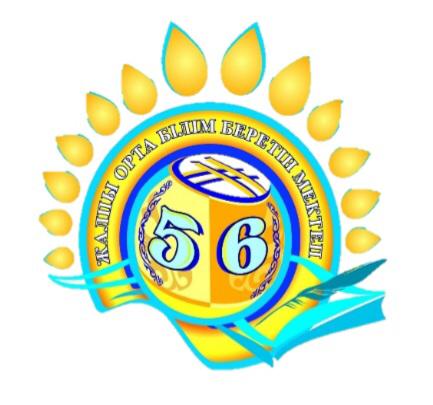 №56 жалпы орта білім беретін мектеп 2023-2024 оқу жылындағы психологиялық қызметі бойынша жасалған жұмыстарының І жарты жылдық есебі         Мектеп психологтары: Сатанова Жазира Амантайқызы                                                     Садуллаева Сырға ДуйсенбайқызыПСИХОЛОГИЯЛЫҚ ҚЫЗМЕТТІҢ 2023-2024 ОҚУ ЖЫЛЫНДАҒЫ ЖҮРГІЗІЛГЕН ЖҰМЫСТАРЫНЫҢ І ЖАРТЫ ЖЫЛДЫҚ ЕСЕБІ        Психология - адам жанын зерттейтін ғылым. Бала алғаш мектепке келген кезде ересектермен, басқа балалармен танысады, мінез-құлық ережелері мен нормаларын игереді. Мұғалімдер мен психологтардың балалармен жеке тұлға ретінде қарым-қатынас жасауындағы басты мақсаты - баланы өзі туралы айтуға, өзінің сезімі, ойы, әдеті туралы әңгімелесуге, оны ой елегінен өткізіп баға бере білуге, тек өзіне ғана емес, жанындағы адамдарға да көңіл аударып, оларды өзіндік табиғи болмысымен қабылдап, ізгі ниет ықылас таныта білуге, эмоционалдық көңіл-күй мен мінез-құлықты ұғына білуге үйретуден басталады. Педагог және психолог маманы ретінде, білім беру саласын басқаратын барлық деңгейдегі органдардың шешімін басшылыққа ала отыра, психологиялық қызметтің жүйелі, нәтижелі болуына үлес қосу өте маңызды деп есептеймін.     Психологиялық қызметтің мақсаты - орта білім беру ұйымдарында білім алушылардың, тәрбиеленушілердің психологиялық денсаулығын сақтау, қолайлы әлеуметтік–психологиялық жағдай жасау және білім беру үрдісінде қатысушыларға психологиялық қолдау көрсету.     Міндеттері:- білім алушылардың, тәрбиеленушілердің тұлғалық және зияткерлік дамуына ықпал ету, өзін-өзі тәрбиелеу және өзін-өзі дамыту қабілетін қалыптастыру;- білім алушылардың, тәрбиеленушілерге ақпараттық қоғамның жылдам дамуына олардың табысты әлеуметтенуіне психологиялық тұрғыдан  көмек көрсету, психологиялық - педагогикалық зерделеу, шығармашылық әлеуетін дамыту, психологиялық түзету және дамыту жұмыстарын жүзеге асыру;- психологиялық мәселелерді шешуде және оқу-тәрбие жұмыстарының қолайлы әдістерін таңдауда ата-аналар мен педагогтарға консультациялық көмек көрсету;- білім беру үдерісі субъектілерінің психологиялық-педагогикалық құзыреттілігін көтеру.   2023-2024 оқу жылында жылдық психологиялық қызметтің жоспарды құру барысында мына тізімдегі нормативтік құжаттар ескерілді.1. ҚР Конституциясы 2. ҚР бала құқығы  туралы заңы3. ҚР «Білім туралы» заңы4. ҚР білімінің даму концепциясы 5. ҚР «Неке және отбасы » заңы6. Психологиялық этикалық кодексі7. ҚР Білім және ғылым министрінің 2011жылғы 20 желтоқсан №528 бұйрығы       Балалардың жаңа толқыны  білім беру үдерісіндегі жаңа әдіс тәсілдерді талап етеді. Психологиялық қызмет мектеп проблемасы негізінде жүзеге асырылды. Психологиялық қызмет проблемасы – мектеп оқушыларының психологиялық денсаулығын және әлеуметтік психологиялық ахуалды қамтамасыз ету. Мақсаты – мектеп оқушыларына жан-жақты психологиялық көмек түрлерін (психодиагностика, психологиялық кеңес беру, психокоррекция, психопрофилактика) көрсету арқылы психологиялық денсаулығына жағдай жасау және жеке тұлғалық ерекшеліктерін зерттеу. Биылғы оқу жылында мектепте 2222 оқушы білім алуда, 83 класс комплект бар және 163 мұғалім  жұмыс істейді. Мектептегі психологиялық қызмет негізгі келесі бағыттар бойынша жүзеге асты: психодиагностика, кеңес беру, коррекция, ағартушылық, профилактикалық, ұйымдастырушылық – әдістемелік бағыттар.    Психологиялық  қызмет осы жоспарға сүйене отырып,  қыркүйек айында жекелеген оқушылардың психологиялық- әлеуметтік жеке картасын дайындаудан бастады. 2023-2024 оқу жылының 03.09 -14.09 күндері аралығында  психологиялық қызметтің жүргізген зерттеу жұмысына  1-класс бойынша  барлығы   оқушы қатысты. Психологиялық қызметтің мектеп қабырғасына қабылданған оқушыларға психологиялық әдістеме, Керн-Йрасек төрт субтестен тұратын баланың мектепке дайындығын бағалау тестісі жүргізілді. Сонымен бірге «Жануарлар мектебі» атты жобалау әдістемесі жүргізілді. Бұл әдістемелердің  мақсаты, оқушылардың жеке даму деңгейі мен оқуға психологиялық дайындығын, оқушылардың мектеп өміріне бейімделу процесін анықтау мақсатында жүргізілді.       Оқушылардың жалпы даму деңгейлері ( таным қабілеттері) бойынша көрсеткіші төмендегідей:  Дамуы жағдайы  жай жүріп жатқан әлі де дайындықты қажет ететін, оқу жағдайына үйренісуі төмендеу, әлі де  бейімделу үстіндегі  оқушылар байқалды. 1 «Г» Асқарова Раяна,  Қазіргі таңда бұл оқушылардың даму деңгейі туралы  класс жетекшілер хабардар, психологиялық қызмет тарапынан психологиялық түзету және дамыту жұмыстары жүргізілуде. ҚОРЫТЫНДЫ:     №56 жалпы орта білім беретін мектептің  1- класс оқушыларымен жоғарыда айтылған әдістемелік зерттеу жұмыстары өз деңгейінде жүргізілді. Бейімделу кезеңінің ұзақ мерзімді  бейімделетін оқушылар саны - 1  оқушы анықталды. Жалпы мектеп бойынша 1-класс оқушылары мектеп жағдайына жақсы бейімделіп, жеке тұлғалық, интеллектуалдық даму деңгейлері бойынша жақсы нәтиже көрсетіп отыр. Бейімделу кезеңінің әлі де бейімделу үстіндегі оқушыларға жүргізілген әрбір әдістемені талдап, анықталған нәтиже бойынша ұсыныс беріліп, ұсыныстар бойынша жүйелі жұмыстар жүргізілді. Әрбір жүргізілген зерттеу нәтижесімен класс жетекшілер мен ата-аналарға таныстырылып, төмендегідей ұсыныстар берілді.ҰСЫНЫС:Оқушыларға ата –аналар тарапынан қолдау көрсетіліп, мектептегі жағдаймен танысып, мектеппен тығыз қарым-қатынаста болу;Зерттеу нәтижесі бойынша анықталған оқушылармен жеке тұлғалық, интеллектуалдық деңгейлерін ескеру; Жоғарыда аталған әлі де ұзақ мерзім  бейімделуді  қажет ететін оқушылармен психолог тарапынан  түзету және дамыту жұмыстарын жүргізу; «Оқушылардың мектепке бейімделуі кезеңі» атты топтық кеңесті класс жетекшілер жұмыс барысында оқушы психологиясын ескеру;Әр бір оқушының топтық қарым-қатынас деңгейлерін, көңіл-күйлерін қалыпты болуын қадағалап, психологиялық тұрғыдан бақылап отыру.         2023 оқу жылының  қазан 10-24 күндері аралығында 5 класс оқушыларының ортаға бейімделу жағдайы мен тұрақтылықты анықтауға байланысты зерттеу жұмысы жүрді. Нәтижесі төмендегідей: 5 «А» -30,  ұл-17, қыз-135 «Ә» -27, ұл-14, қыз-135 «Б» -30, ұл-18, қыз-125 «В» -29, ұл-16, қыз-13 5 «Г» -30, ұл-14, қыз-165 «Д» -32, ұл-16, қыз-165 «Е» -29, ұл-20, қыз-95 «Ж» -27, ұл-14, қыз-131- тапсырма «Сөз жұптарын табу»            2023-2024 оқу жылындағы мектепшілік бақылау жоспарына сәйкес 14-25 қараша аралығында 5 сынып оқушыларының орта буынға бейімделуін және психологиялық климатын анықтау мақсатында мектеп психологі Сатанова Жазира Амантайқызы зерттеу жұмысын жүргізді. Педагогикалық консилиумға дайындық барысында 5-класс оқушыларының өзара қарым – қатынасын анықтау мақсатында «Социометрия», оқу мотивациясын немесе оқу процесіне бейімделуін анықтау үшін «Н.Г.Лусканова» әдістемесі, мінез-құлқының қиын және күшті тұстарын бағалау үшін «Р.Гудман» сауалнамасы  алынып, орта буынға бейімдеу, психологиялық хал-ахуалын тұрақтандыру мақсатында психологиялық тренингтер жүргізілді. «5 сынып дегеніміз не?» тренингі, «орта мектептегі жаңа оқушы» тренигі өткізілді, оқушылар өзі оқып жатқан мектептің ішкі өмірімен танысып, мұғалімдер мен оқушылардан мәліметтер жинақтау арқылы бейімделуіне көмектесу мақсатында «Құпия дос» акциясы жүргізілген болатын. Жағымды психологиялық климат орнатудың басты шарттарына біз тұлғаның өзгеге құнды қатынасын толеранттылық, коммуникативті дағдыларды қалыптастыру негізінде жатқызылады.Мақсаты:5 сынып оқушыларына орта буынға тез және жеңіл бейімделуі қалыптастыру;бейімделудің, үйренісудің қиындықтарын зерттеу, саралау және түзету, дамыту;сыныптастарымен дұрыс қарым-қатынасты, бірін-бірі түсінетін ұжымды қалыптастыру.           5-кластар бойынша барлығы 234 оқушы, зерттеуге  оқушы қатысты.  Оқушы зерттеу жұмысына қатыспаған себебі ата-анасы психологтың зерттеу жұмыстарына қарсы. Олар келесі оқушылар:5 «Б» - Наурызғали Абылай 5 «В» - Жұмабаев Нұрдәулет, Жанабаева Гүлсезім, Серғалиев Бахтияр, Оралбай АйшаБірақ, бұл оқушылар түзету мақсатында жүргізілетін тренингтерге қатысады. 5 класс  бойынша 8 класс комплект бар. Оқушылар саны -234,  ұл-129,  қыз-105.5 «А» -30,  ұл-17, қыз-135 «Ә» -27, ұл-14, қыз-135 «Б» -30, ұл-18, қыз-125 «В» -29, ұл-16, қыз-13 5 «Г» -30, ұл-14, қыз-165 «Д» -32, ұл-16, қыз-165 «Е» -29, ұл-20, қыз-95 «Ж» -27, ұл-14, қыз-13СОЦИОМЕТРИЯ  ӘДІСТЕМЕСІНІҢ ҚОРЫТЫНДЫСЫСыныптың психологиялық климатын анықтау мақсатында 5 сынып білім алушылардың оқу мотивациясын зерттеу әдістемесі (Н.Г.ЛУСКАНОВА), Г.Гудман әдістемесі (күшті жақтары және қиындықтар), социометрия, «Менің сыныбым» әдістемесі және тренинг жаттығуы ұйымдастырылды.  ОҚУШЫЛАРДЫҢ ТӘРБИЕ ДЕҢГЕЙІНІҢ ҚОРЫТЫНДЫСЫА Н Ы Қ Т А М А Зерттеу жұмысының жүргізілген күні, айы, жылы: Зерттеу жұмысының формасы: Сауалнама Тақырыбы: Мектептік мотивация әдістемесі (Н.Г.Лусканов) Мақсаты: Оқушылардың оқу мотивациясы мен бейімделуін анықтау.Класс: 5 «А»Қатысқан білім алушылар саны: 30Қорытынды: Класс: 5 «Ә»Қатысқан білім алушылар саны: Қорытынды: Класс: 5 «Б»Қатысқан білім алушылар саны: 30Қорытынды: Класс: 5 «В»Қатысқан білім алушылар саны: 30Қорытынды: Класс: 5 «Г»Қатысқан білім алушылар саны: 30Қорытынды: Класс: 5 «Д»Қатысқан білім алушылар саны: 30Қорытынды: Класс: 5 «Е»Қатысқан білім алушылар саны: 29Қорытынды: Класс: 5 «Ж»Қатысқан білім алушылар саны: 27Қорытынды: ҚОРЫТЫНДЫ:        14-25 қараша аралығында жүргізілген зерттеу жұмыстар нәтижесінде 5 класының оқу мотивациясы қалыпты деңгейде.  Отбасындағы балалардың тұрмыс жағдайы қанағаттанарлық. Оқушылардың барлығы ұқыпты, жинақы, оқулықтармен, қажетті оқу құралдарымен қамтамасыз етілген. Бұл ата-ананың балаларына қамқорлық жасайтыны туралы қорытынды жасауға мүмкіндік береді.  Оқушылардың мінезінің қиын және күшті тұстарын анықтау мақсатында Р.Гудман сауалнамасы жүргізілген болатын. Сауалнамада әлеуметтік, гипербелсенділік, эмоциялық белгілер, тәртіп мәселесі, құрдастарымен проблемалары осы 5 шкалаға қатысты сұрақтар болды, сауалнама қорытындысында ауытқулар анықталған оқушылар болған жоқ.  Тәжірибелік-эксперименталдық зерттеу процесінде, жоғарыда аталған критерийлерге сәйкес, Е.И Рогованың «Ұжымдағы әлеуметтік-психологиялық климатты бағалау» әдісі қолданылды. Әдістеменің мақсаты-психологиялық климатты анықтау деңгейі және психологиялық климаттың жалпы бағасы, оның қалыптасуына әсер ететін факторлар. Көптеген оқушылар арасында татулықтың, өзара көмек көрсетудің белгілері көрінеді. Сыныпта оқушылар қызығушылықтары бойынша бөлінеді: компьютерге қызығушылық, спорттық ойындар бойынша, музыка бағыты бойынша. Жүргізілген зерттеу қорытындысы бойынша 234 зерттелушінің 144 оқушының жауабы орташа деңгейді көрсетсе, қалған 90 зерттелуші сыныпта жағымды әлеуметтік-психологиялық климаттың жоғары екендігін аңғартты. Тренинг жаттығулары ұйымдастырылды. Бұл өткізілген тренинг жаттығулар әр адамның өзіне және қасындағы серігіне деген сенімділігін, ұжымның ауызбіршілігін арттыруға септігін тигізеді. Сонымен қатар тренинг кезінде жалпы командалық жұмыс болды және бірлік пен достық қарым – қатынас орнады.          Тренингті қорытындылай келе, ұжымның ұйымшылдығы оның әр мүшесіне байланысты және бір-біріне деген сыйластық, өзара түсінушілік, сабырлық пен ауызбіршілік болса, алға қойған мақсаттарға жетуге мүмкіндік бар екені сөзсіз. Сонымен, тұлғаның белсенді дамуы, базисті сапаларының қалыптасуы мектеп жылдарында жүзеге асады және ол адамның әлеуметтік атмосферасына байланысты. Аталған мәселе бойынша, бірінші бөлімде жасөспірімдік топтардағы жағымды психологиялық климат құрудың теориялық негіздері қаралды. Жағымды психологиялық климат орнатудың басты шарттарына біз тұлғаның өзгеге құнды қатынасын толеранттылық, коммуникативті дағдыларды қалыптастыру негізінде жатқызамыз. Сонымен қатар жағымды психологиялық қарым-қатынасты қалыптастыру барысында аралас модель түрі қолданылды. Жасөспірімдік топтардағы жағымды климатты құру үшін, ұжым мүшелерінің бір-біріне деген қарым-қатынас жүйесі маңызды. Осыған орай, практикада үжымдағы микроклиматты жақсартудың интерактивті әдістері қолданылуы жағымды психологиялық климат қалыптастырудың негізгі шарттары болып табылады. Қазіргі таңда қоғамда болып жатқан қылмыстық іс-әрекеттердің көбісі жасөсіпірімдердің қатысуы арқылы орын алады. Сондай қылмыстық іс-әрекеттердің алдын алу мақсатында жасөспірімдер арасында жағымды психологиялық климатты анықтау және оны дұрыс қалыптастыру жолдары маңызды болып табылады. 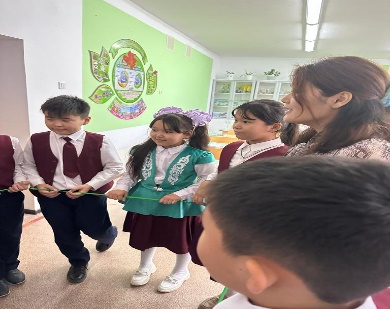 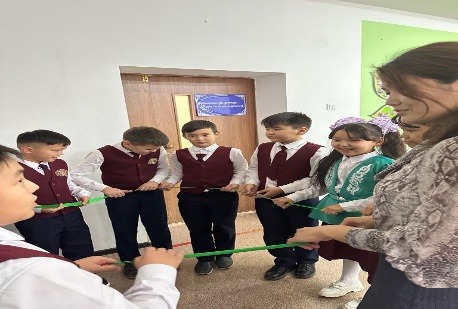 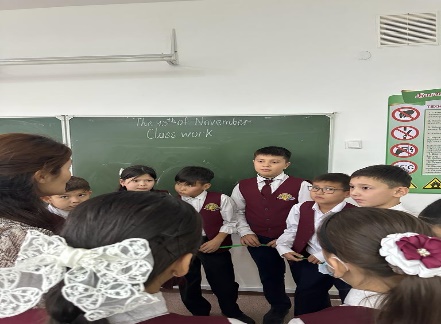 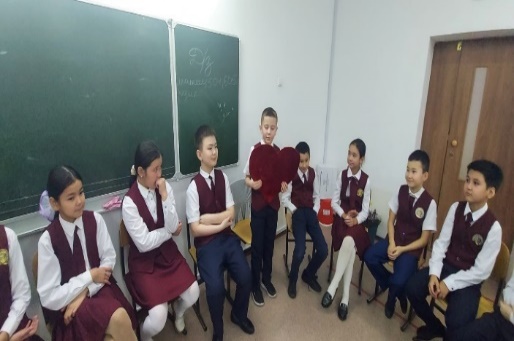 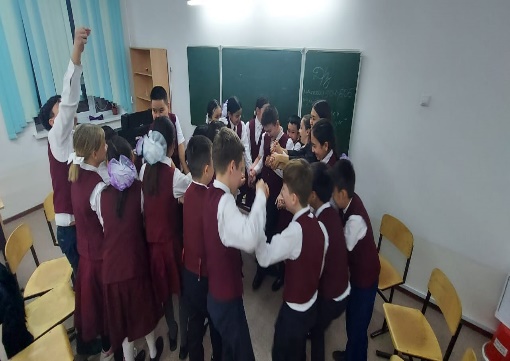 ҰСЫНЫС: Оқушылардың қызығушылығын тудырып, оны үнемі қолдап отыру.Оқушыларды ұдайы мақтап, қолпаштап, қолдап отыру.Оқушылар бір-бірімен жарыспай, оларда өзімен-өзі жарысу сезімін қалыптастыруға ұмтылдыру.Әр оқушының жеке мотивтерін айқындау («Бұл тақырып мен үшін неліктен қызықты әрі пайдалы?», «Мен неліктен осы сабаққа белсене қатысудамын?», «Бұл сабақтан мен не аламын?» сияқты сұрақтарға жауаптары).Сабақ барысында тұлға аралық қатынастардың дамуына ықпал жасау.Класс жетекшілер мсен психолог маманымен бірлесе жұмыс жүргізілсін.Мұғалімдер оқушылардың танымдық процестерін жақсарту мақсатында күнделікті сабақтарында таным процестерін дамытатын әртүрлі тапсырмалар пайдаланып отырса;Ерекше білімді қажет ететін оқушыларға ерекше көңіл бөле отырып, кластан тыс және қоғамдық шараларға көптеп қатыстырса, оған белгілі бір міндеттер артса, класс ішіндегі жағымды ахуалды қалыптастыру үшін жүргізіліп жатқан шараларға класс оқушыларын толық қамтып қатыстырса, оқушыларға класс сағаттарында достық, жолдастық, ауызбіршілік туралы әңгіме көбірек  жүргізілсе, оқушылардың өзара қарым – қатынас орнатуы жақсарту.Сыныптың психологиялық климатын анықтау мақсатында 5 сынып білім алушылардың оқу мотивациясын зерттеу әдістемесі (Н.Г.ЛУСКАНОВА), Г.Гудман әдістемесі (күшті жақтары және қиындықтар), социометрия, «Менің сыныбым» әдістемесі және тренинг жаттығуы ұйымдастырылды.  Оқушылардың тәрбие деңгейінің қорытындысы «Ерекше» оқытудың қажет ететін оқушылармен жұмысУақыты: 12.09-30.10.2023 жылМақсаты: Психологиялық хал-ахуалын бақылау. Әдіс «Менің көңіл-күйім» Оқушымен танысу, психологиялық хал-ахуалын бақылау. Оқушылардың ой-өріс даму деңгейін зерттеу. Психологиялық ойын «Мен және менің отбасым» ойын арқылы оқушының ой өрісі даму деңгейін бақылау. Суреттік тапсырма бойынша отбасы ахуалын бақылау. Тілекқабыл Эльдар 6«Б», 12 жаста. Толық отбасында тәрбиеленеді. Бала білімді, зерек, шығармашылық, әдебиетке жаны жақын бала, өлең жолдары жаттауларды тез жаттап алады. Жетістіктері жоқ, бірақ жарыстарға барғысы келеді. Сурет салуға, математика орташа, сурет салғанды ұнаптпайды. Бірақ қолынан келгенше жасайды. Суретті 2 қолымен сала біледі. Бос уақытында футбол ойнау, фантастика, мультик қарайды. Далада серуендеу және де досдарымен ойнағанды жақсы көреді.Жеңісбай Диас  3«А», 10 жаста математика, әліпби, әріптерді сандарды таниды. Логикалық ойлауы орташа деңгейде, ұзақ уақыт ойлануды қажет етеді, өз ойын ашып айта алмайды, тіл мүкістігі бар, логопедтің көжегін қажет етеді. Жаз мезгілі ұнатады, серуен дегенді ұнатады. Отбасылық қарым-қатынас жақсы деңгейде. Азаматқызы Аруна 3«А» 9 жаста толық отбасында тәрбиеленеді әріптерді, сандарды біледі. Әліпби, математика сабағын ұнатады. Далада серуендегенді ұнадады. Қыс мезгілін ұнатады. Аққала , қар мен ойнағанды жақсы көреді. Баубекұлы Саиид 3 «Ә» 10 жаста, бала өз ойын жеткізе алмайды. Қабілеті төмен, тілде мүкістік бар логопедтің көмегін қажет етеді. Толық отбасында тәрбиеленеді. Сурет салу, қарандашты ұстауды дұрыс білмейді. Мұғалімнің түсіндіргенін қайталауды қажет етеді. 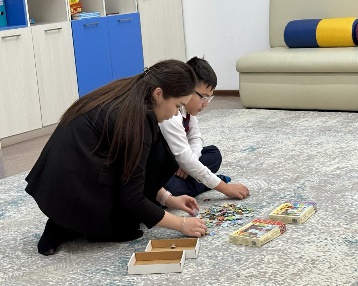 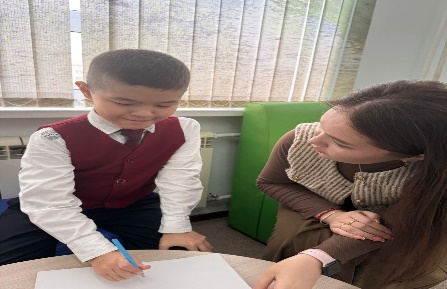 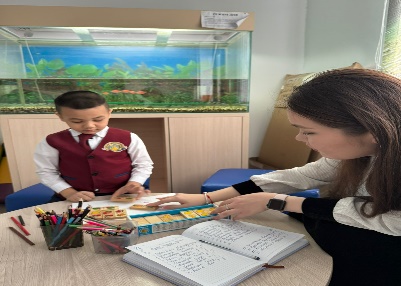 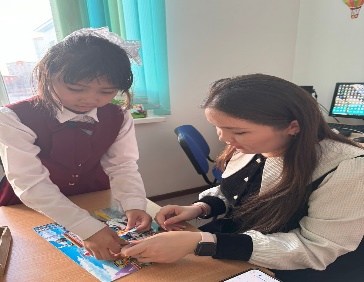 Интернеттегі қауіпсіздікті сақтау туралы ата-аналарды ақпараттандыру жұмыстары бойыншаАНЫҚТАМА    Мерзімі: 18.10.2023 ж    Қазір адамдар қызмет орнында да, үйде де компьютермен жұмыс істей береді. Оның өмірімізге, кеңінен енгені соншалықты, бала біткен ойыншықпен емес, компьютермен ойнап, өзінің өміртанымын ғаламтордағы желі ішінде қалыптастырады. Қазіргі күнкөріс қамы мен заман ағымының күрделілігі, көптеген ата-аналар тәулік бойы балаларының тыныс-тіршілігіне бақылау жасай алмай, олар шектен тыс бейне монитордың алдында отырғандықтан денсаулығына зор зиянды әсер алады. Халықаралық денсаулық сақтау ұйымының дәлелдеуінше, бүкіл әлемдік ғаламтор желісі жеткіншектерге физикалық, психологиялық жағынан айрықша зиянды. Ең алдымен, баланың көру қабілеті төмендейді, себебі, бұлшық еттері қатаймаған жасөспірімнің көздері шаршайды. Сондай-ақ, компьютер алдында көп отыру жас балдырғанның омыртқа сүйегін зақымдайды. Қозғалыссыз отыру, қолмен ғана бірыңғай жұмыс істеу, содан ағзаға салмақ түсуі баланың жүйке қызметін бұзып, мойнына тұз бен суықтың жиналуына (остеохондроз) әсер етеді. Және де жамбас сүйектің үнемі қозғалыссыз қалуы қабынуы (простатит) мен тоқ ішектегі тамырдың кеңеюі (геморрой) ауруына ұшыратады.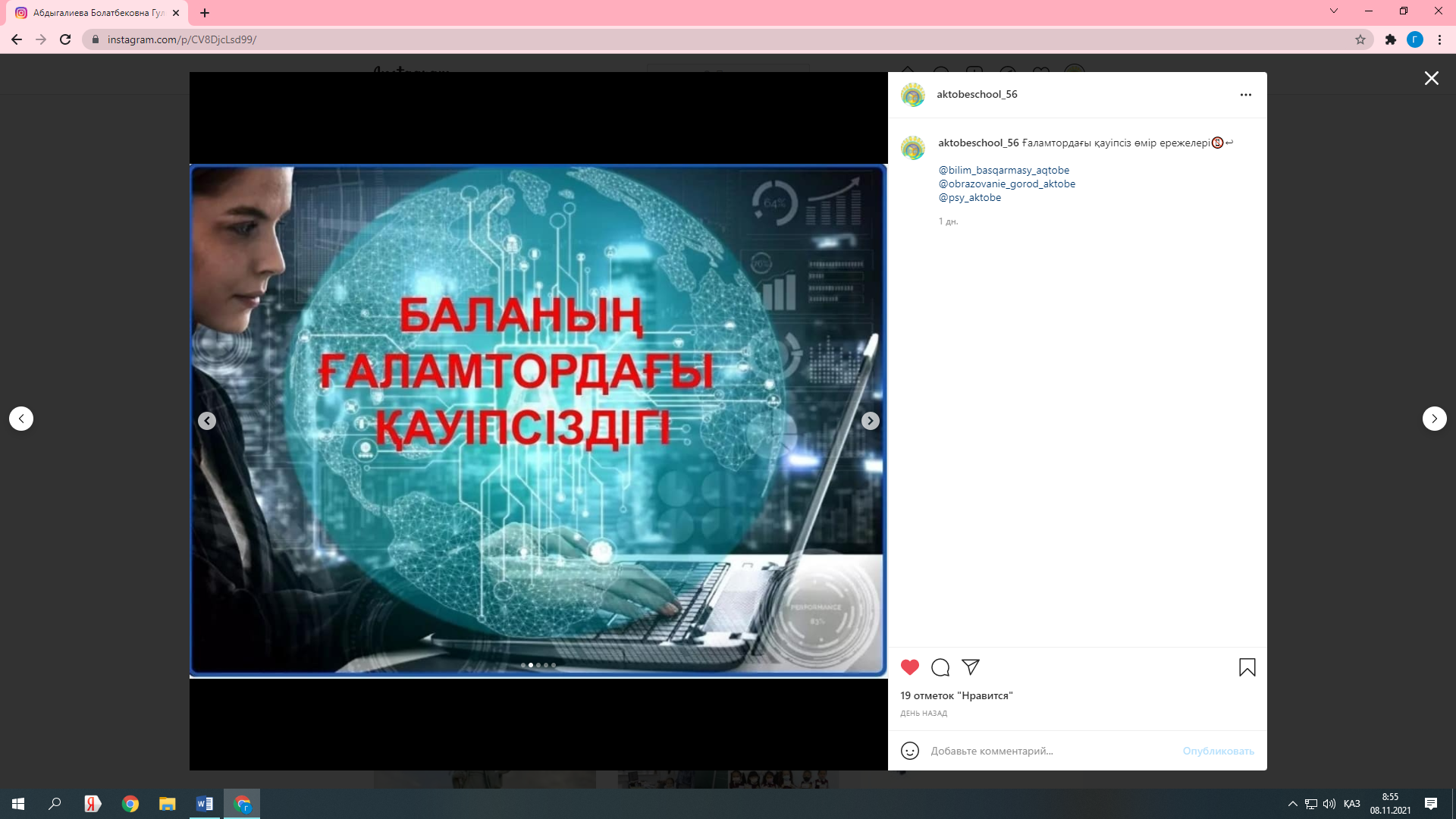 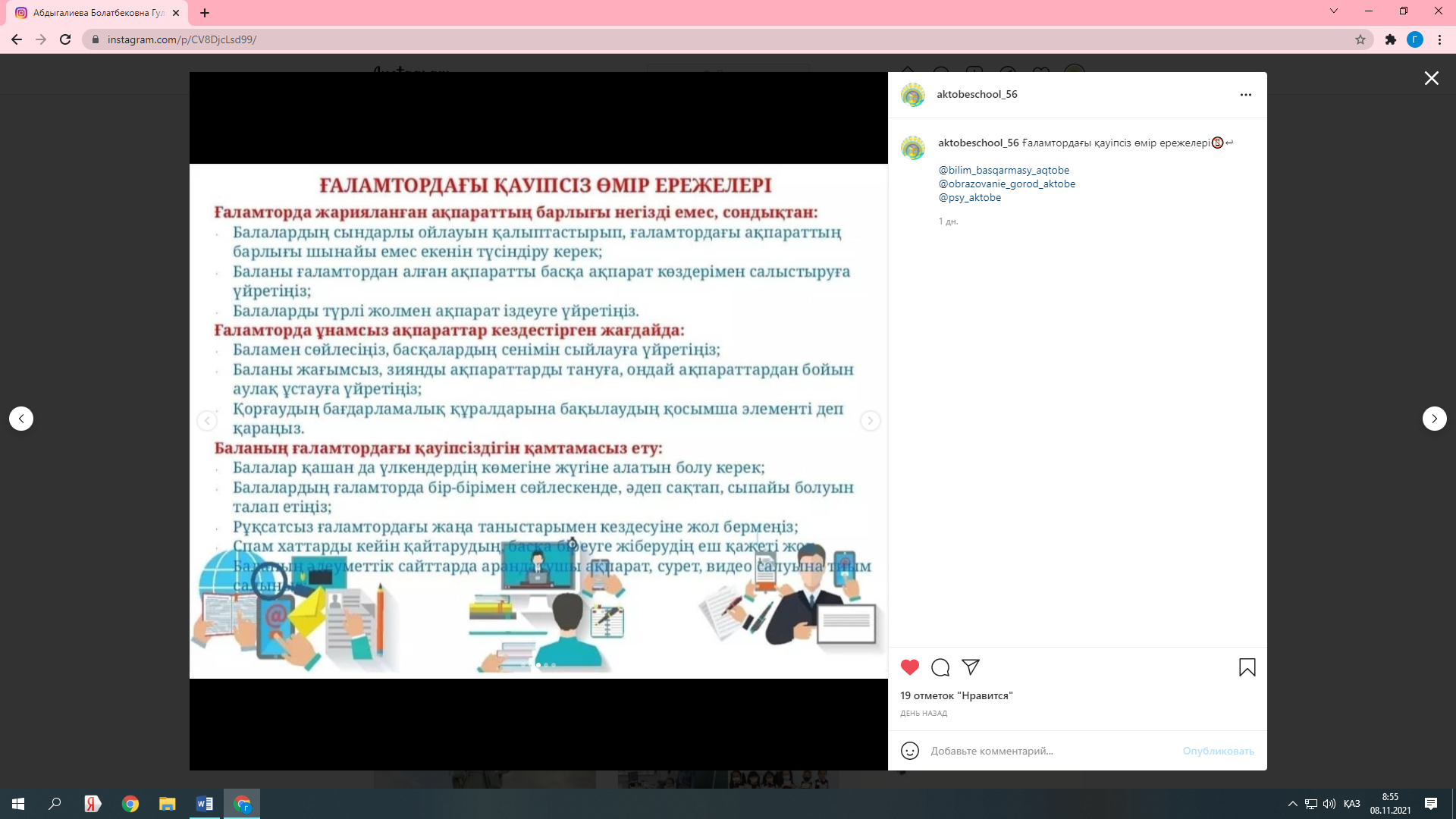 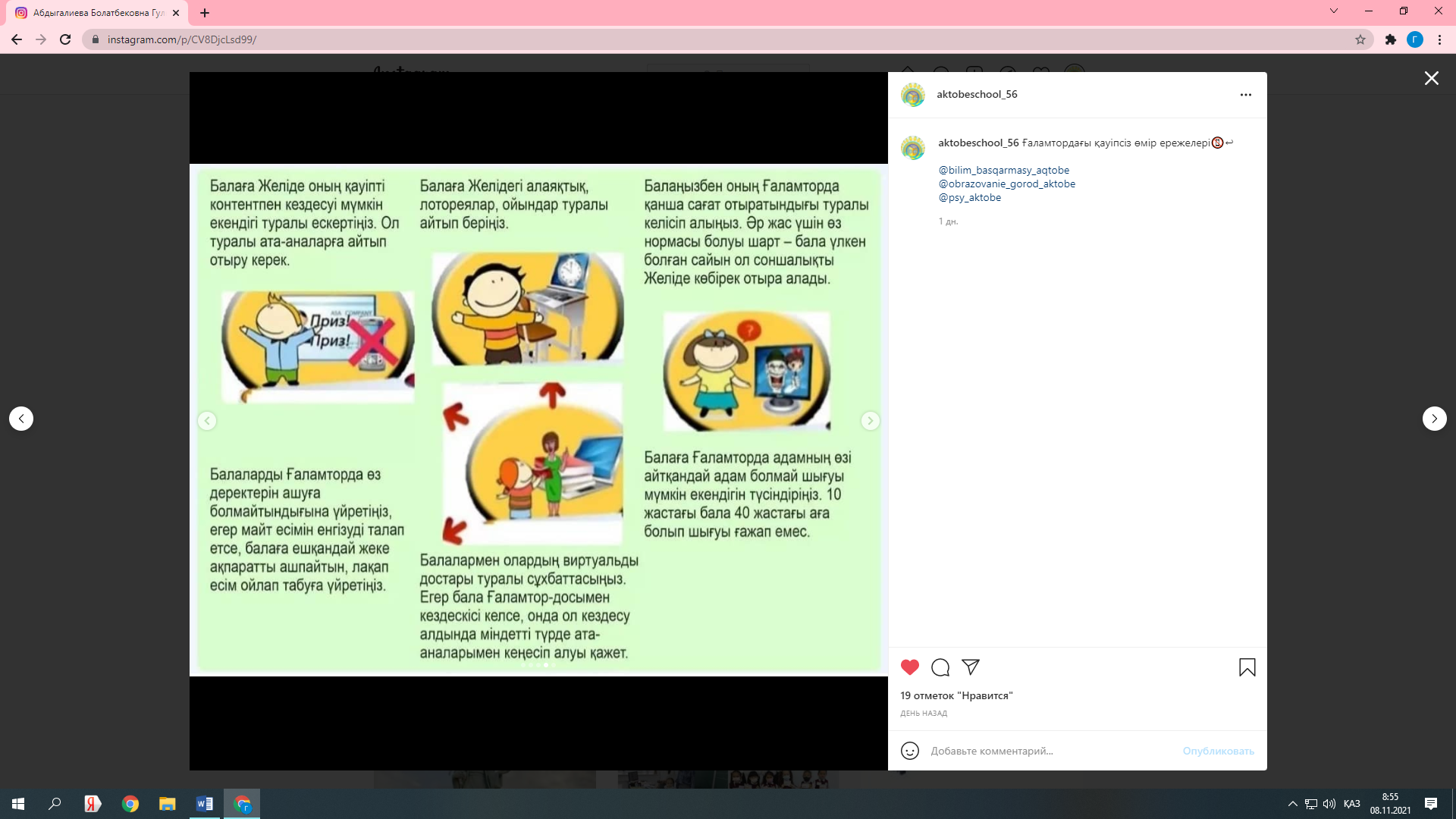 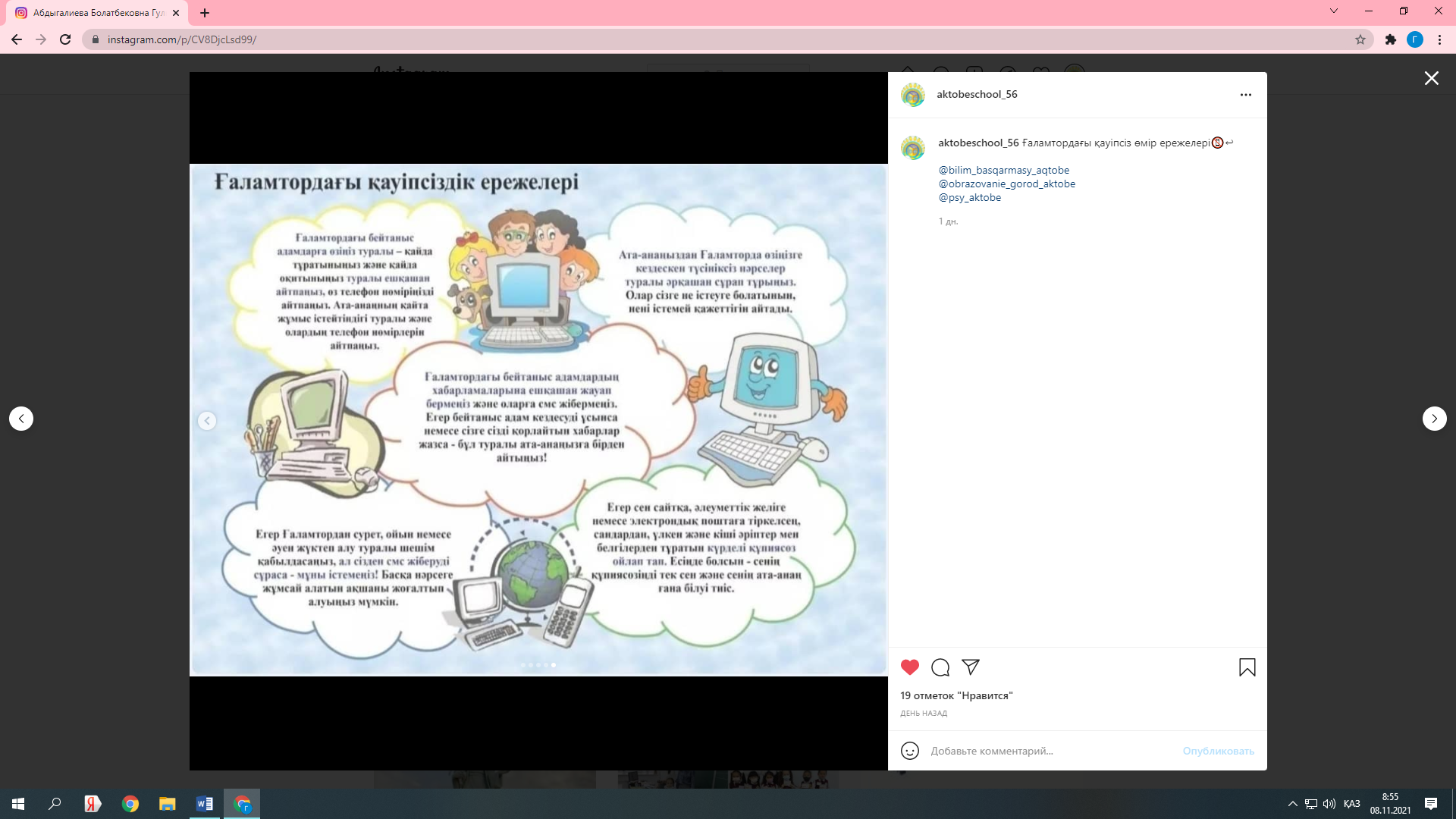 Ұсыныс: Ата-аналара өз балаларын қадағалауда ұстауБалалардың бос уақытын тиімді пайдалануОсы бағыт бойынша жұмыстарды әр қарай жалғастыруМерзімі: 17.10.2023 ж
📢 АТА-АНАЛАРҒА КЕҢЕС!
Балаңыз қандай сайт пен әлеуметтік желіде көбірек отыратынын білуіңіз керек және олар көп отыратын сайт пен әлеуметтік желілерді жақсылап зерттеңіз. 📲 Өз балаларыңызға мұқият назар аудара біліңіз! 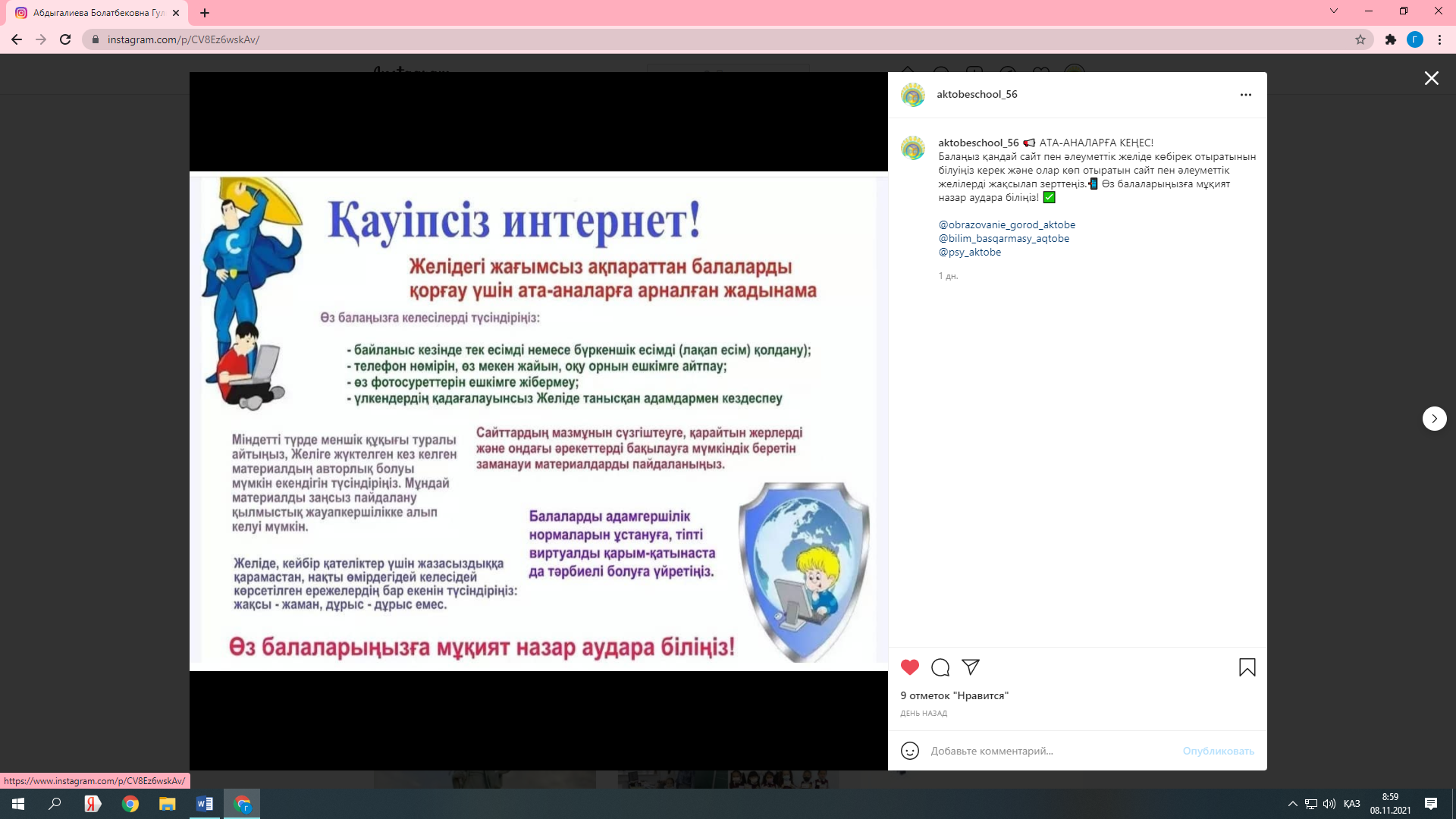 Ұсыныс: Ата-аналара өз балаларын қадағалауда ұстауБалалардың бос уақытын тиімді пайдалануОсы бағыт бойынша жұмыстарды әр қарай жалғастыруКИБЕРБУЛЛИНГ (ЗОРЛЫҚ-ЗОМБЫЛЫҚ АЛДЫН АЛУ) ОҚУШЫЛАРЫМЕН  ЖҮРГІЗІЛГЕН ЖҰМЫСТАРЫУақыты: 18.10.2023 жыл  Оқушыларымен Кибербуллингтің алдын-алу шаралары өткізілді. Мақсаты: Оқушыларға кибербуллинг туралы ақпарат беру.
Психологиялық кеңес барысында төмендегідей ақпарат берілді:
- Кибербуллинг дегеніміз не?
-Кибербуллинг пен қалжыңды қалай айыра аламыз?
-Кибербуллингтің салдары қандай?
-«Егер мені онлайн қорқытса кімге айту керек?»
-«Кибербуллинг жағдайында досыма қалай көмектесе аламын?»Кибербуллинг – адамды интернетте, әлеуметтік желі мен түрлі мессенджерлерде қорқытып, зорлық көрсету. Кибербуллингке кез-келген адам тап болуы мүмкін. Бірақ бұл тәсілмен шабуыл жасайтындар негізінен кәмелет жасына толмаған мектеп оқушыларын нысанаға алады. Өйткені, қорғансыз балалар қорыққанынан өзіне қысым жасалып жатқаны туралы ешкімге айтпайды. Тіпті ата-анасы мен жақындарына тіс жармай, шабуылшының айтқанынан шықпайды.
❗️Есте сақтаңдар!
Кері байланыс жасалып, қандай да мәселелер туындап жатса, кеңес керек болса деп педагог-психологтардың байланыс «СЕНІМ ТЕЛЕФОНЫ» мен «СЕНІМ ЖӘШІГІ» және инстаграм желісі арқылы байланысуға, хат жазуларына болатыны ескертілді. Қорытынды: Оқушыларға жарнамалар таратылып, түсіндірме жұмыстар жүргізілді. 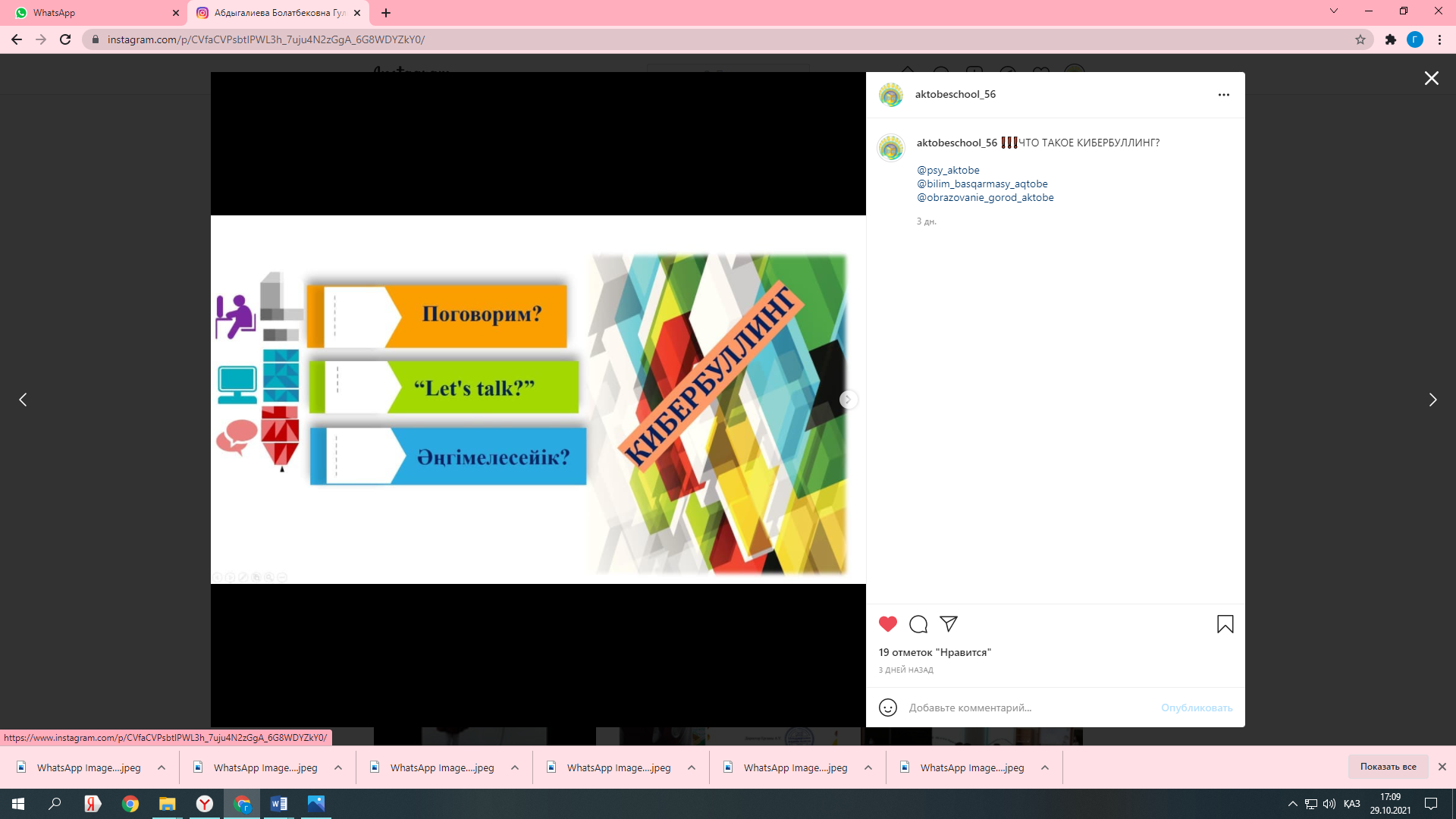 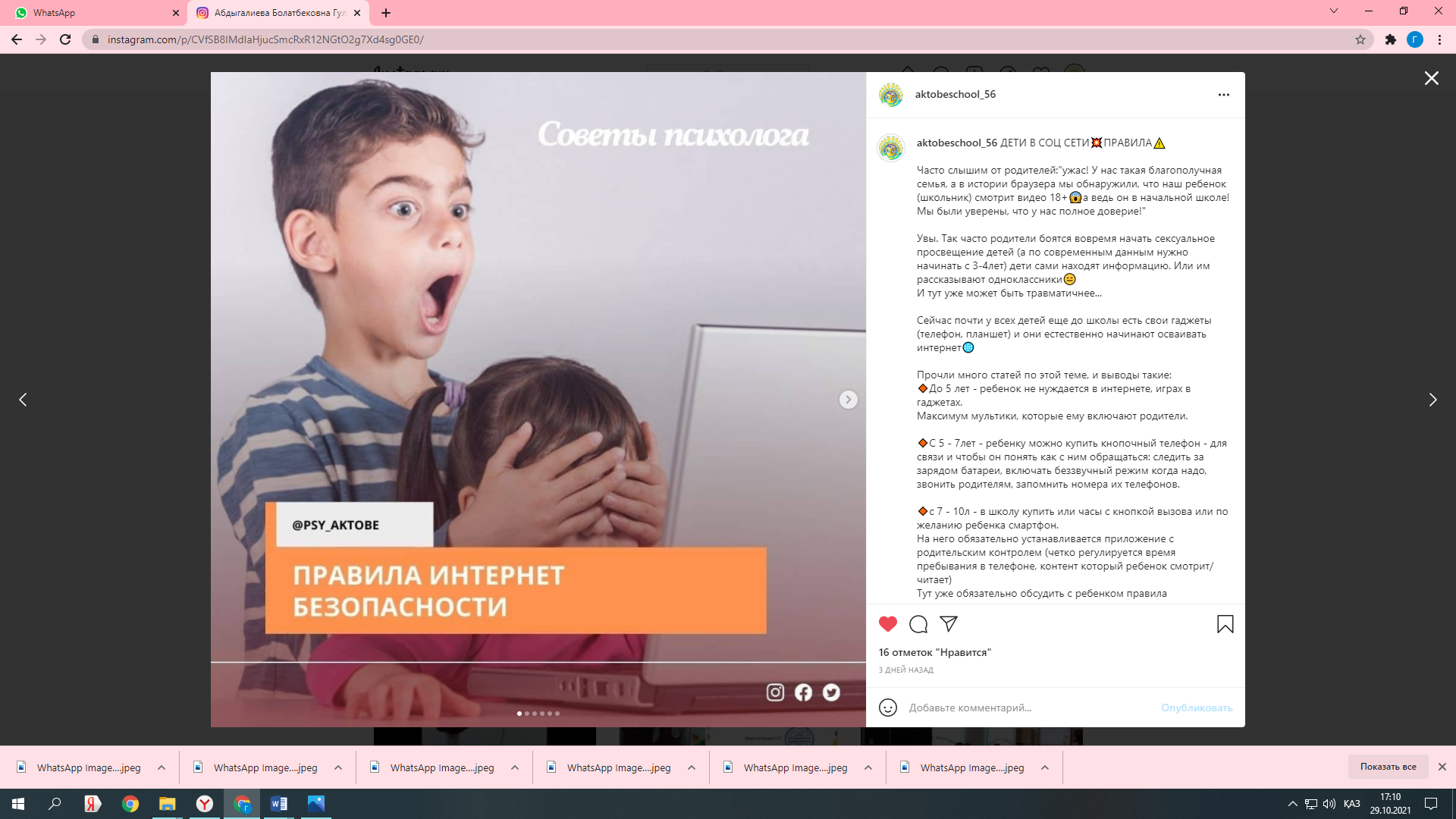 Ұсыныс: Әлеуметтік желіде ұзақ отыру қауіпті екенін түсіндіруБос уақытын тиімді ұйымдастыруАта-аналар балаларының ұялы телефоны бақылау жасауЗиянды сайттармен зиянды ойындар ойнауға шектеу қою.5 СЫНЫП ОҚУШЫЛАРМЕН  ҚАРЫМ- ҚАТЫНАСТЫ НЫҒАЙТУ ТРЕНИНГІӨткізілген уақыты: 20.10.2023Класс:  5 классТақырыбы: Қарым- қатынасты нығайту тренинг жаттығуларыМақсаты: қарым-қатынастың белсенді стилін орнату, әрі қарай ашық сөйлеуге үйрету, өзіндік «Мен тұжырымдамасын» айқындау, өзін-өзі тану, өзінің және өзгелердің психологиялық ерекшеліктерін анықтау және оқушылар арасында жылы қарым-қатынас орнату.     2023-2024 оқу жылының қазан айының 20-күні бесінші сынып оқушыларын орта буынға бейімдеу үшін «Орта мектептегі жаңа оқушы» атты бейімдеу сабағы жүргізілді. Жұмыстың мақсаты: оқи білу, өзінің іс әрекетін жоспарлай білу қабілетінің дамуына ықпал ету; орта мектептегі оқыту процессінің жаңа ережелерін талқылау. Міндеттері: Өзінің құрдастарымен бірге бірлесіп іс әрекет жасау және жарысу, өзінің жетістіктерін басқалардың жетістіктерімен дұрыс қабылдай білуін дамыту.	    Бейімделу сабағының басында балалардың көңіл-күйлері сұралып, сәлемдесу жүргізілді. Топтық ережелермен таныстыру жұмыс жүргізілді. Тренинг барысында осы мақсатқа бағытталған түрлі жаттығулар орындалды. Сабақтың барысы қиялдау жаттығуынан басталды. Қорапты пайдаға жарату үшін ең оңтайлы әрі қайталанбас тәсілін табуға тапсырма берілді. Тапсырманы жақсы орындаған оқушылар марапатталды, ерекшеліктері атап өтілді. Оқушылар өздері ойлап тапқан топ ережелерін ортаға салды. Сен үшін ең қызықты ереже? Ұсынылған ережелердің қайсысы сен үшін маңызды болып есептелінеді? – деген сынды сұрақтардың төңірегінде талқылау жүргізілді. Содан соң тақырып бойынша жұмыс жүргізілді. Мектепке басқа елден жаңадан оқушы келді деп елестету арқылы мектептің өмірімен танысуға, бейімделуге өз ұсыныстарын білдірді. Оқу материалымен жұмыс бағыты бойынша оқушыларға ой қозғайтын сұрақтар қойылды. Содан кейін ағаш суреті салынған бланк таратылып, өз көңіл-күйіне, ішкі психикалық күйіне сәйкес түстерге бояу ұсынылды. Әр суретке талдау жасалды.    Тренинг барысында оқушылар ерекше қызығушылық танытып, белсенділік көрсетті. Қорытындылау барысында оқушылар тренингтен алған әсерлерімен бөлісті. 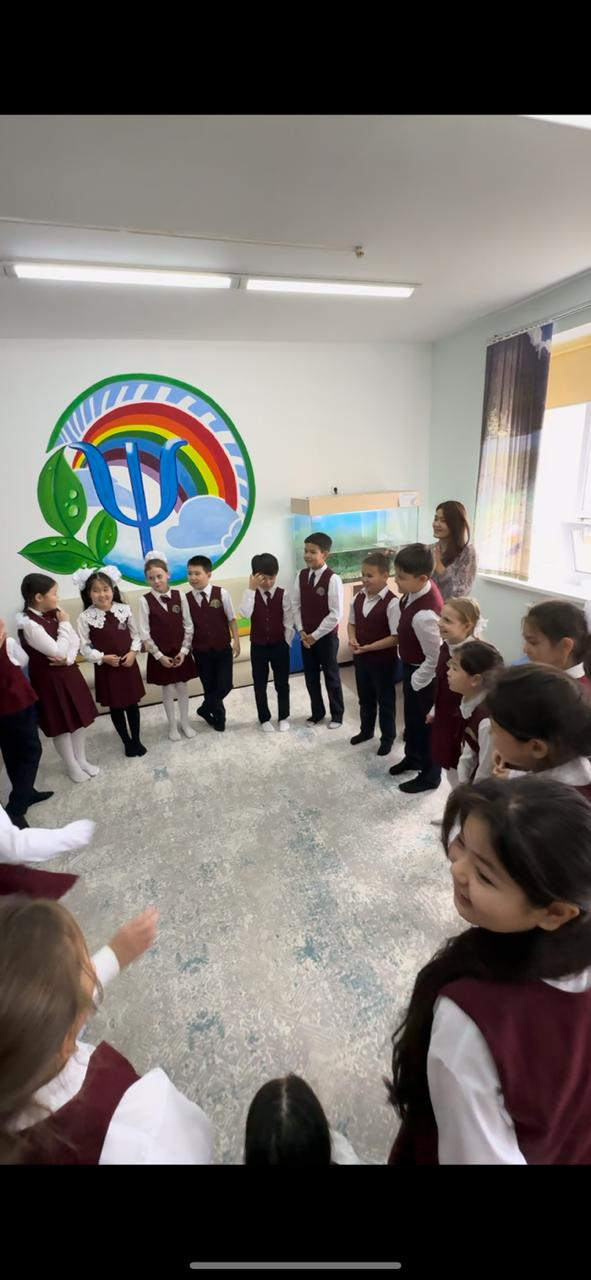 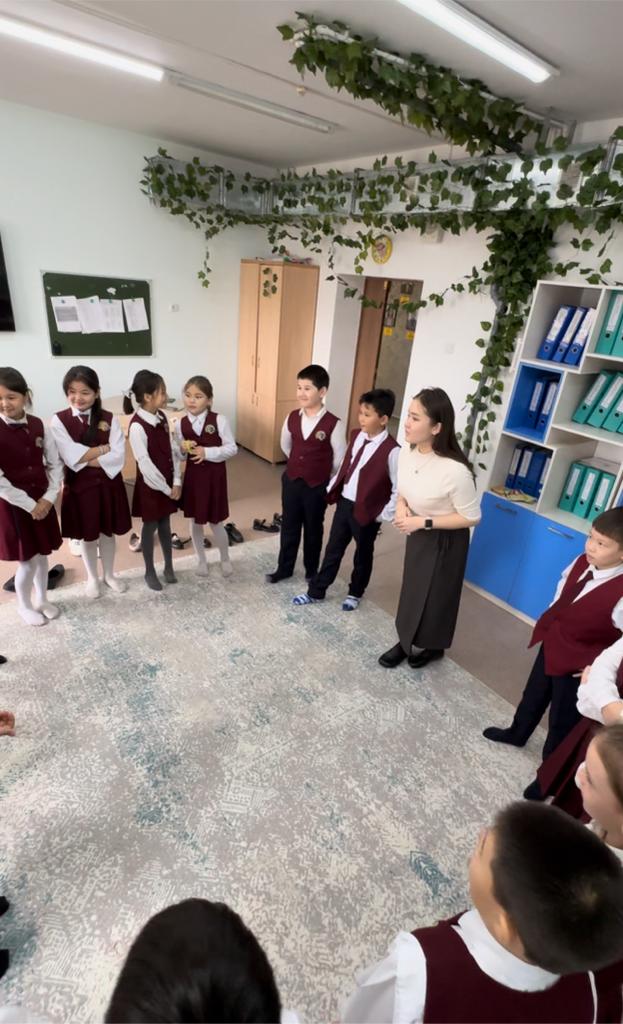 1 сынып оқушыларына арналған «Мен және менің мектебім» тренингіМақсаты: оқушылардың жағымды бейімделуіне жағдай жасау.Сабақ барысы: «Танысу» жаттығуыЖаттығу. Аты және қасиеті. Допты кезекпен бір-біріне лақтырып өзі туралы айтып шығады.Бізге ереже қажет. Талдау.Оқушылар сабаққа неге келеді?Сабақта тәртіп ережесі бар ма?Ойын. «Доп беру және қабылдау»Мақсаты: бір-бірімен қарым қатынасты нығайтуБарысы: Оқушылар бір қатарға, бір-бірінің артына тұрады. Допты алғаш тұрған адам артындағы көршісіне береді, жаттығуда тез-тез қимылдау керек.Жаттығу: «Түрлі-түсті қағаздар»Мақсаты: Оқушылардың қиялын, ойлау қабілетін дамыту.Нұсқау: Оқушылар шеңберге шығады. Барлық оқушыға  әр түрлі түстегі қағаздар таратылады. Оқушылар қағаздарын ұсақ бөлшектерге бөле бастайды. Сосын жерге тастаңдар деген тапсырма беріледі, сол жерге тасталған бөлшектермен оқушылар әр түрлі сурет салады.  Қорытынды. Соңында оқушыларға «1-ші сыныпта қандай қиыншылықтар кездеседі?», «Сабақ оқыған ұнайма?», «Қандай сабақтар ұнайды» деген сұрақтар қойылып, кері байланыс жүргізіледі.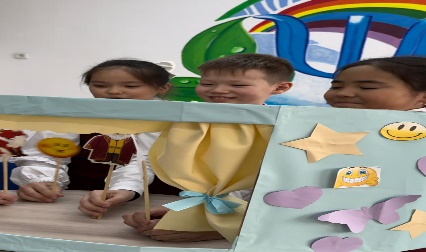 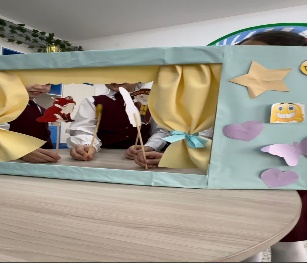 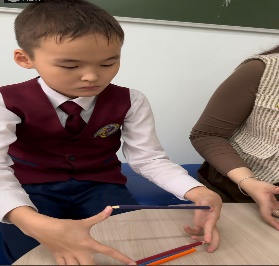 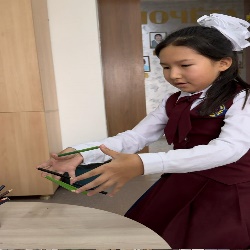 https://www.instagram.com/reel/C2G6aF1o5Om/?igsh=bzAwOXptOHEwZm5k«Бірінші сынып оқушыларының ата-аналарына психологиялық көмек» тақырыбында жүргізілген жұмысқа қорытындыА Н Ы Қ Т А М А2023-2024 оқу жылының қыркүйек айында «Отбасы құндылығы – ұлт болашағы» атты отбасы күніне орай ұйымдастырылған апталықтың аясында «Бірінші сынып оқушыларының ата-аналарына психологиялық көмек» тақырыбында ата-аналарға семинар-тренинг жүргізілді. Семинар-тренингтің мақсаты: Бірінші сынып оқушысының мектеп өміріне бейімделу кезеңінде әр түрлі қиындықтарды жеңу мақсатында ата-аналарға психологиялық қолдау көрсету. Жұмыс барысы:«Сәлем – сөздің анасы» жаттығуыТопқа бөлуПрезентация арқылы психологиялық кеңес беру«Өз балаңызды қаншалықты білесіз?»Топтық тапсырмалар«Жағымды сөздер әсері» жаттығуыСергіту сәтіКері байланыс«Менің анам алтын» әнін шырқау«Сәлем – сөздің анасы» жаттығуында семинар-тренингке қатысушы ата-аналармен алдына қойылған смайликтерді қайталау арқылы амандасу жүзеге асты. Топқа бөлу өзіне ұнаған смайликті алып, артындағы суретке қарай отырып, үстел басына орналасты. Тренингке қатысушыларға бірінші сынып оқушыларының өміріндегі елеулі өзгерістер туралы, 3Б заңдылығы, олардың жас ерекшелігі туралы презентация арқылы баяндалып, бала мен ата-ана арасындағы қарым-қатынас жайында психологиялық кеңес берілді. Келесі «Өз балаңызды қаншалықты білесіз?» жаттығуы барысында  баласының сүйікті тағамы, сүйікті мультфильмі, сүйікті түсі және ең жақын досы кім екендігі туралы сұралып, кейін баласының жауабымен қаншалықты сәйкес келетіндігі туралы салыстыру жүргізілді. Топтық тапсырмалар барысында әр топқа түрлі тапсырмалар берілді. 1-топқа эксперимент жасау, 2-топқа «Қағаз адам» жаттығуы, 3-топқа суретті жандандыру, ситуациядан шығу жұмысы беріліп, ата-аналар жоғары деңгейде орындап шықты. «Жағымды сөздер әсері» атты жаттығу барысында бір ата-ана ортаға шығып, орындыққа орналасты. Ол адамға тыйым сөздер айту арқылы, лентамен орындыққа байланды, Содан соң жағымды, мадақтау сөздерін айту арқылы лента шешілді. Жаттығудан соң ата-аналар белсенді түрді өз ойларын ортаға салды. «Көңілді шарлар» жаттығуы барысында ата-аналар сергіп қалды. Кері байланыс барысында әр қатысушы семинар-тренинг туралы кері байланыс жасап, жылы лебіздерін білдірді, алдағы уақытта осында іс-шаралар ұйымдастырылып тұрса деген ұсыныс та жасалды. Позитивті нотада ата-аналар «Менің анам алтын» атты әнді караокемен шырқады. Семинар тренинг өте жоғары деңгейде өтті. Ата-аналар белсенділік танытып,қызыға қатысты.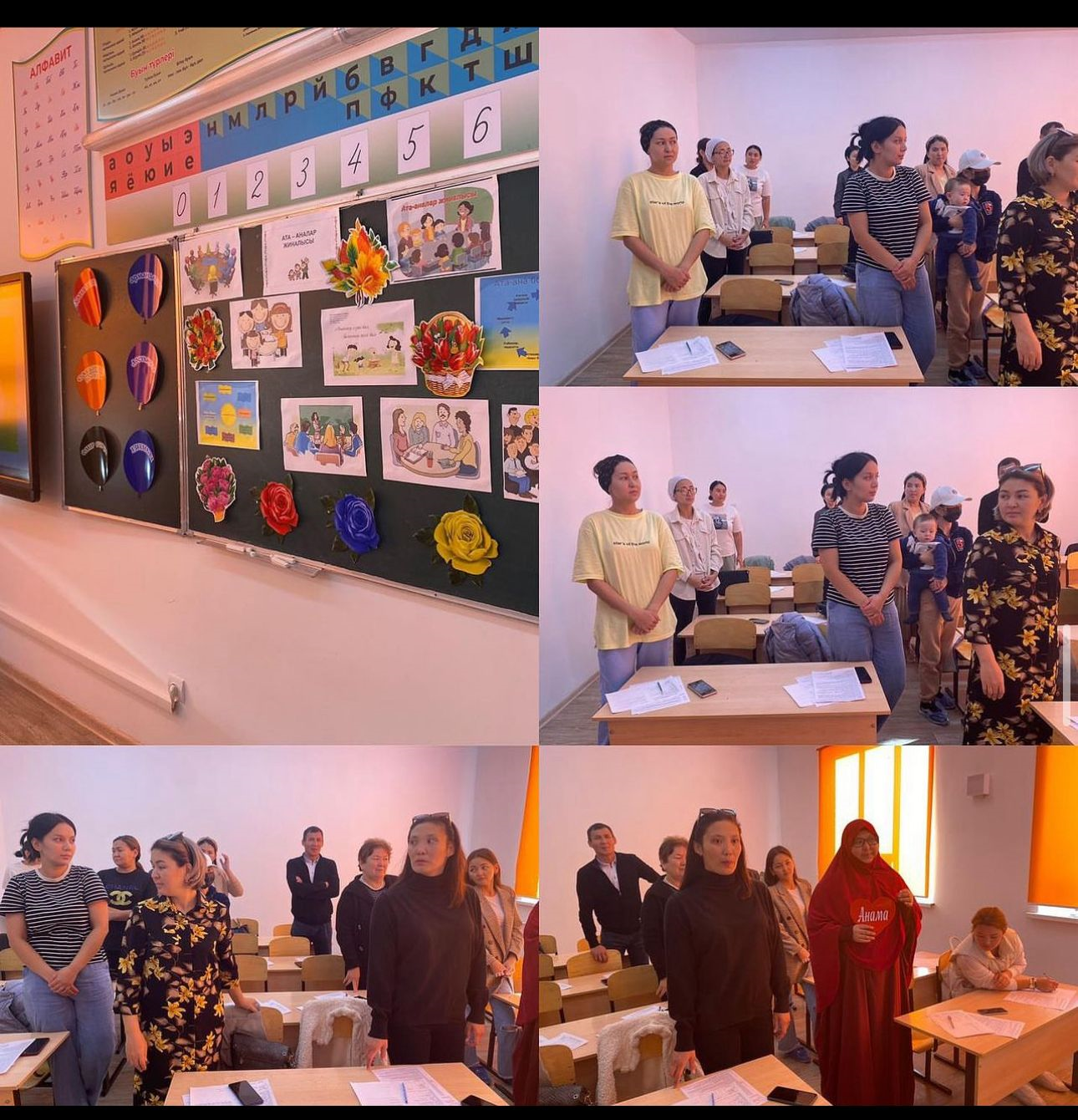 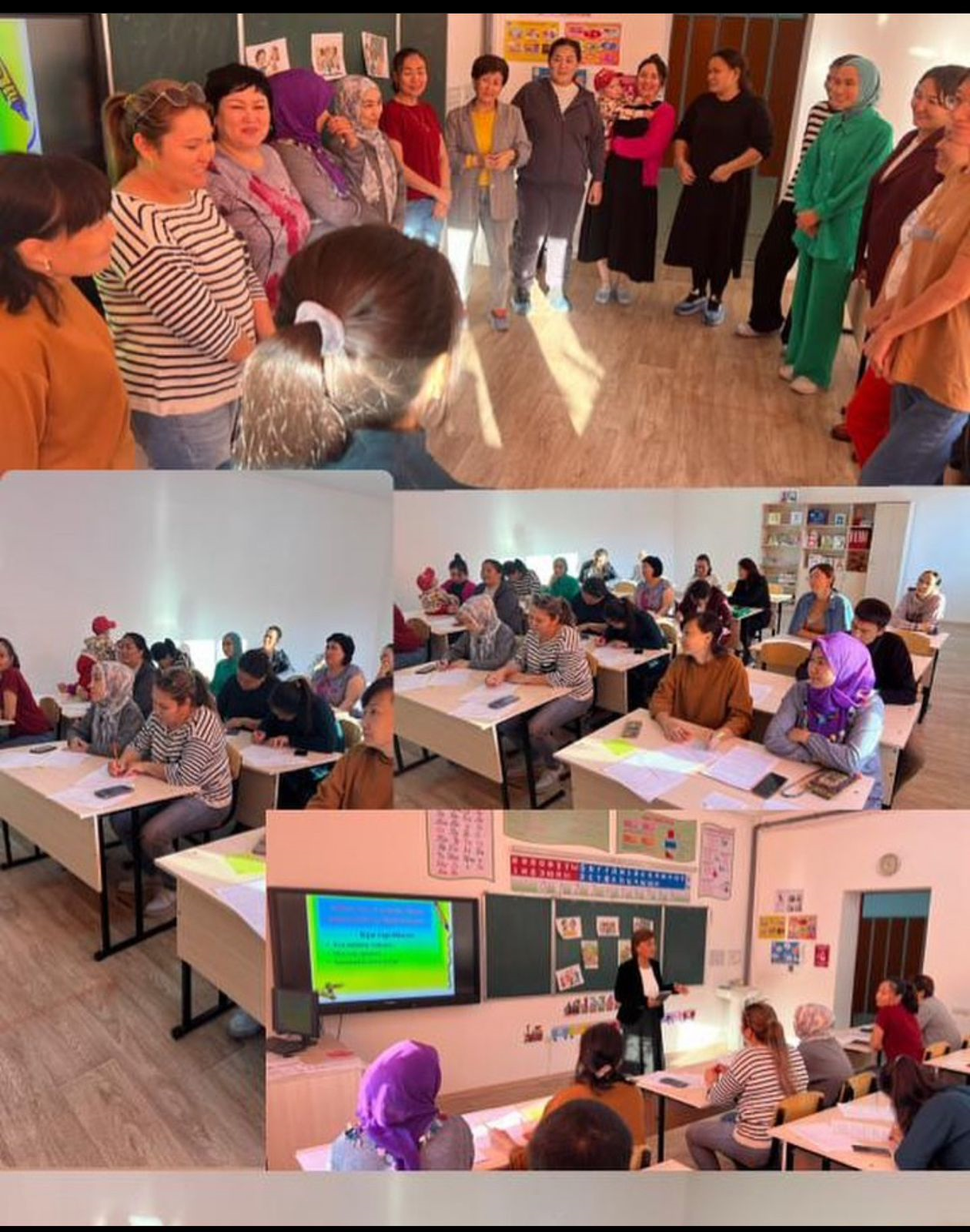 Бесінші сынып оқушыларын бастауыш буыннан орта буынға  өту кезіндегі бейімделуіне  психологиялық қолдау көрсету ретінде жүргізілген «5-ші сынып дегеніміз не?» атты тренингке қорытындыА Н Ы Қ Т А М А	2023-2024 оқу жылының қыркүйек айының 22-күні 5-сынып оқушыларына «5-ші сынып дегеніміз не?» тақырыбында тренинг жүргізілді. Мақсаты: Балаларды сабақтың мақсаттарымен жұмыс түрімен таныстыру, сабақта өзін-өзі ұстау ережелерін қабылдау, ішкі ресурсты іске асыру, құрдастарымен бірге пікірталастарға қатысу және сұрақтарға жауап беру. Міндеті: бастауыш мектеп оқушысымен салыстырғанда бесінші сынып оқушысының мәртебесі туралы түсінікті дамыту; әрбір баланың өзін басқаларға таныстыруына мүмкіндік беру.	Тренингке қатысушыларға «Есім және гүл» жаттығуы арқылы танысу жаттығуы жүргізілді. Содан кейін педагог-психолог тарапынан тренинг ережелері айтылды, «5-ші сынып дегеніміз не?» деген тақырып төңірегінде ақпарат беріліп, сұхбат жүргізілді. Тренинг барысында «Сөйлемді жалғастыр» ойыны, «Кім... нені» жаттығуы, «Мектеп жолы» жаттығуы, «Мен үшін не маңызды?» жаттығуылары жасалды. «Сөйлемді жалғастыр» ойыны барысында тақтаға «Оқушының жолы» суреті бекітілді. Қатысушыларға сөйлемді жалғастыру ұсынылды. Оқушылар «Бастауыш мектептен менің есімде қалғаны Аяпова Жазира апайымның қамқорлығы», «Бастауыш мектептен менің есімде қалғаны – наурыз мерекесінде қызықты оқиғалар», «Бесінші сыныпта мен сыныптастарыммен Түркістан қаласына саяхат жасағым келеді» деген сынды ұсыныстарын бір-біріне жұмсақ ойыншықты беру арқылы айтты. Жүргізуші 5-ші сыныпқа көшуге байланысты, оқушылардың мектеп өмірінде жаңадан не пайда болғандығы туралы айтуды ұсынды. «Кім... нені» жаттығуы барысында жүргізуші қатысушыларға сұрақтарға қою арқылы ортақ істерінің көптігін атап өтті. «Мектеп жолы» жаттығуында жүргізуші балалармен олардың өткен жолдары және алда не күтіп тұрғандығы туралы әңгіме өткізеді. «Мен үшін не маңызды?» жаттығуы барысында өз ойларын еркін түрде айтып, талқыланды. Тренинг соңында рефлексия жасалды. Тренинг барысында қатысушылар қызығушылық танытып, белсенді болды.https://www.instagram.com/reel/C2G6tD3oAhD/?igsh=MXJwc2llZXZtNXByNA==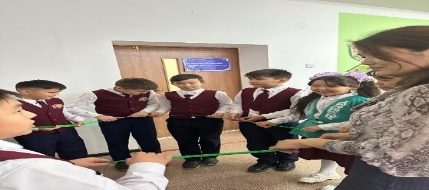 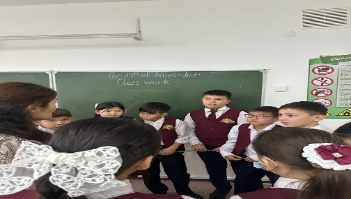 А Н Ы Қ Т А М А Тақырыбы: Қауіпсіз интернетКүні: 24.11.2023Жүргізілген уақыты:Қатысқан: 8-9 класс оқушыларыСабақтың түрі: Пікірсайыс-дебатМақсаты: Кәлеметке толмағандардың, педагогтер мен оқушылардың назарына агрессивті Интернет мазмұнының әсерінен болатын мәселелерді түсіну деңгейін арттыруға бағытталған ақпаратты жеткізу, интернет ресурстарды қолдану мәдениетін, кәмелетке толмағандардың интернетке кіру белсенділігін бақылауға қатысты интернет – қызметтерде қолданушының жауапкершілігін оқышыларға таныстыру.Дамытушылық: Оқушылардың интернет, ұялы телефон туралы толық ой қалыптастыру, оқушылардын тапқырлық, ізденімпаздық қасиеттерін қалыптастыру, оқушылардың ой-ерісін, тіл байлыгын, есте сақтау қабілеттерін дамыту.Тәрбиелік: Оқушыларды өз ойларын тиянақты жете айта біліп, сахнада өздерін сабырлы әрі тәртіпті ұстауды ескеріп, қарсыласын тыңдай білуге тәрбиелеу.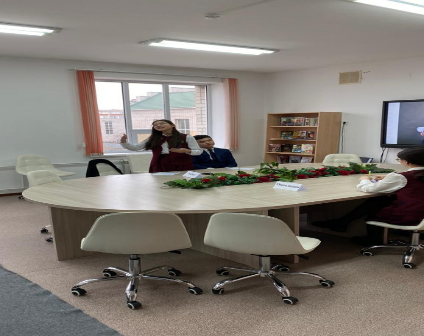 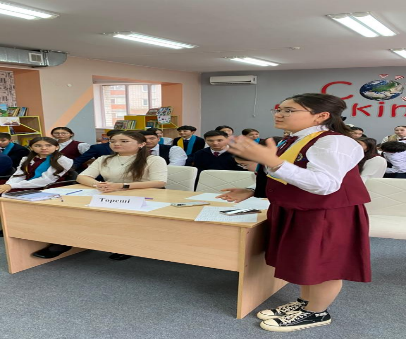 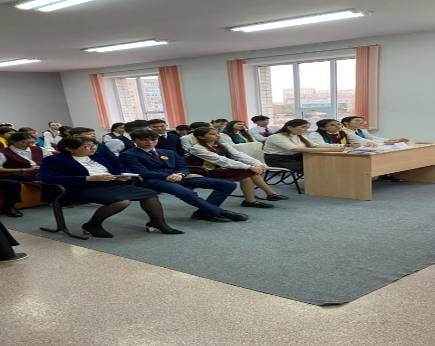 «Зорлық-зомбылықсыз балалық шақ» акциясы қарсаңында атқарылған жұмыстарғаА Н Ы Қ Т А М АКүні: 08.11.2023Қатысқан: Мектепішілік және ІІБ бөлімінде тіркеуде тұрған оқушылар«Зорлық-зомбылықсыз балалық шақ» акциясы қарсаңында 8 қарашада мектеп психологі Ж.Сатанова мектеп оқушшыларымен бірге ҚР мәдениет және спорт министрлігінің ұсынысымен түсірілген «Бүркіт» атты фильмді тамашалады. Фильм аяқталған соң оқушылармен талқылап, тақырып ауқымды қозғалып, оқушылар өздеріне фильмнен алған жақсы әсерлерін бөлісті.Мақсаты: Фильм арқылы баланың бойында елге деген құрмет пен патриотизмді оятады. Баланың бойында жақсы әсер қалдырып, адалдыққа шыншылдыққа, қайсар мінезді болуға тәрбиелейді. Сонымен қатар, үлкенге құрмет, кішіге ізет көрсетуді үйретеді. 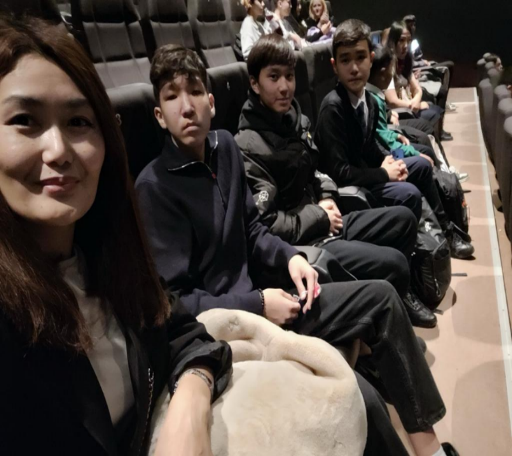 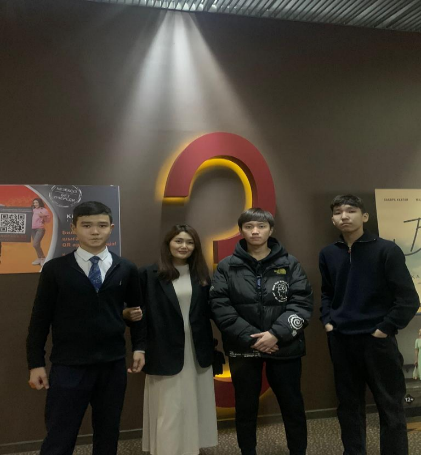 6-7 сынып қыздары (жасөспірімдік кезең) арасында жасалынған жұмыстарғаАнықтамаУақыты: 22.11.23жМақсаты: Қыздар арасындағы достық, сыйластық, бір-біріне құрметпен қарауды дәріптеу. Қатысқандар: 6-7- сынып қыздары Мектеп директоры Г.М.Наримбетова өнегілі, тәрбиелі қыз бала қандай болу керектігі және «қыз-өмірдің қызғалдағы», «қыздар-болашақ ана», отбасы-бақыт байлық ошағы,адамзаттың өсіп-өркендеп,тәлім тәрбие алатын қасиетті ұясы екендігін түсіндірді. Қыз тәрбиесіне арналған кеңестер берілді. Оқушы қыздардың тәртібі, кәмелет жасына толмаған оқушылар арасындағы құқыбұзышылықтар туралы ескертіп,мысалдар келтіріп түсіндіріп өтті.Мектеп психологтары Ж.А.Сатанова мен С.Д.Садуллаева «қыздар арасындағы достық» тақырыбын кеңінен көтеріп, психологиядағы достықтың түрлерімен таныстырып өтті. Қандайда бір қиын жағдайларға тап болғанда досымызға қолдау көрсетудің түрлі лайфхактарымен бөлісті. Мектеп ішінде психологтан кез-келген сұрақ бойынша жауап алып, көмек сұрай алуға болатыны туралы да ақпарат берілді. Қосымша «Сенім жәшігі», «Сенім телефоны» туралы да ақпарат берілді.   ДТІЖО  А.У.Имашева сағат 20-00 дан кейін көшеге шықпау,жақын  демалыс орындарына  ата-ананың қадағалауынсыз қыдырып бармау  туралы түсінік беріп өтті. https://www.instagram.com/reel/Cz-aQsoo1Fo/ 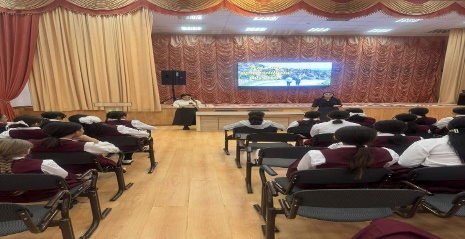 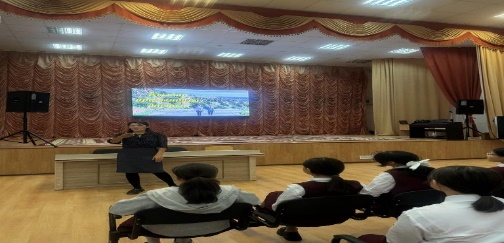 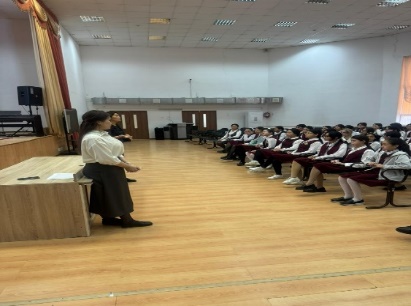 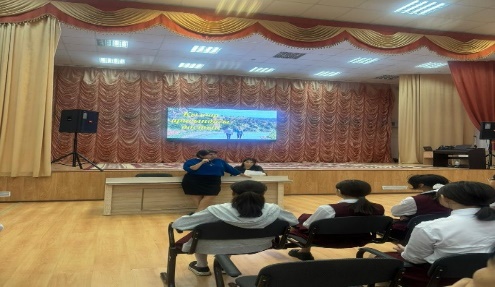 Мектепшілік есепте тұрған оқушылармен жұмысАнықтамаМақсаты: Мектепшілік есепте тұрған оқушылармен жұмыс жүргізу. Құқықбұзушылқтың алдын-алу жұмыстары жүргізілді. Лекер Альфараби Махамбетұлы 9 «В»Әдістеме: Сауалнама мектеп мотивациясын анықтау, өзін-өзі бағалау деңгейіӘдістеме мақсаты: Оқушының оқу мотивациясы мен бейімделуін анықтау.Қорытынды: Лекер Альфараби Махамбетұлы -  мектепке бейімдігі және оқу бейімділігі жоғары деңгейде. Оқушы өзін қолайлы орта да және жайлы сезінеді. Оқу мотивациясы жақсы деңгейде.  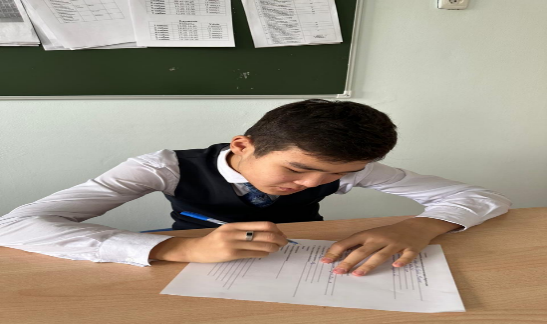 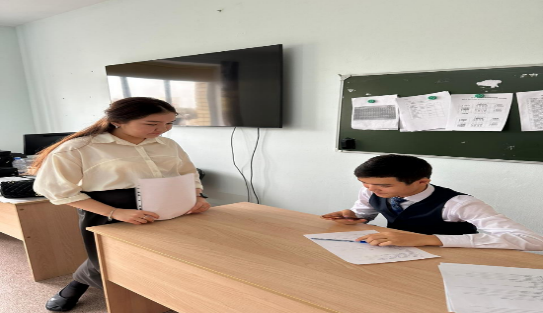 Ұсыныс: Оқу мотивациясын көтеру;Класс жетекшімен ата-ана арасындағы тығыз қарым-қатынас;Жаман заттардан аулақ болу;Бос уақытын тиімді пайдалану.АнықтамаМақсаты: Мектепшілік есепте тұрған оқушылармен жұмыс жүргізу. Құқықбұзушылқтың алдын-алу жұмыстары жүргізілді. Қалауов Мират  9 «Ә»Әдістеме: Сауалнама мектеп мотивациясын анықтау, өзін-өзі бағалау деңгейіӘдістеме мақсаты: Оқушының оқу мотивациясы мен бейімделуін анықтау.Қорытынды: Қалауов Мират -  мектепке бейімдігі және оқу бейімділігі жақсы деңгейде. Оқушы өзін қолайлы орта да және жайлы сезінеді. Оқу мотивациясы жақсы деңгейде.  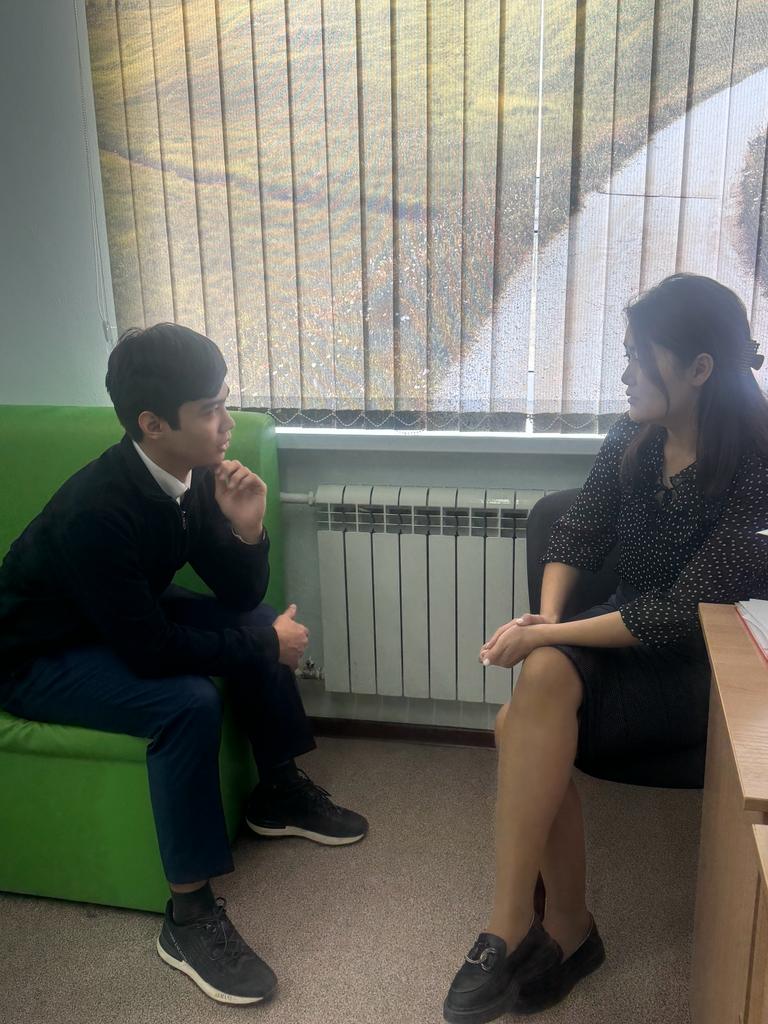 Ұсыныс: Оқу мотивациясын көтеру;Класс жетекшімен ата-ана арасындағы тығыз қарым-қатынас;Жаман заттардан аулақ болу;Бос уақытын тиімді пайдалану.Құқық бұзушылықтың алдын-алу бойынша атқарылған жұмыстарғаАнықтамаКүні: 20.11.2023жҚатысқандар: 6-11 сынып оқушыларыМақсаты:   бопсалаушылықтың, құқық бұзушылықтың алдын-алу, ақпарат жинау,анықтау.Қорытынды: Алынған сауалнама нәтижесінде, мектебімізде оқушылар  арасында бопсалаушылық, құқықбұзушылық жағдайы орын алмағаны анықталды. Мектепте, көшеде ақша телефон сынды құнды заттарын  тартып алу фактілерімен кездеспегені және екі топ болып төбелесу фактілері орын алмағаны анықталды.  Құқықбұзушылыққа тап болған жағдайда оқушылардың басым көпшілігі мектептен және ата-ана тарапынан көмек алатынын айтты.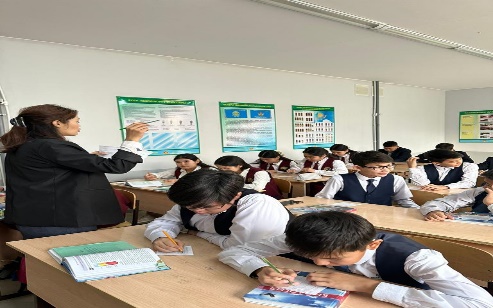 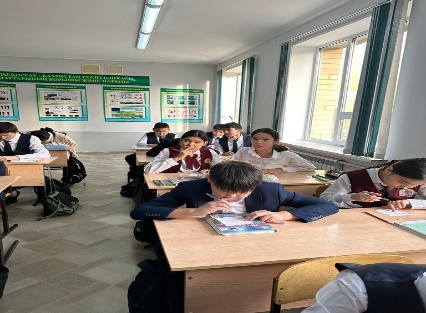 Мектеп психологтары                                           Ж.Сатанова                                                                                  С.Садуллаева№56 ЖОББМКлассКластар бойынша саныЖоғары жақсы деңгейОрташа деңгейТөмен деңгей№56 ЖОББМ1а- класс261880№56 ЖОББМ1ә- класс2715120№56 ЖОББМ1б- класс2612140№56 ЖОББМ1в- класс261790№56 ЖОББМ1г- класс245181№56 ЖОББМ1д- класс2919100№56 ЖОББМ1е- класс2911180№56 ЖОББМ1ж- класс2712150№56 ЖОББМ1з-класс2717100№56 ЖОББМБарлығы2411151220КластарыӨте жақсыЖақсыОрташаТөмен5а- класс5121305ә- класс671405б- класс891305в- класс491605г-класс561905д-класс491905е-класс481705ж-класс47160Барлығы40671270КласыОқушы саныЛидер оқушыларТопқа кіредіОқшауланған оқушылар5 «А»30Муратова Диляра30 оқушыЖоқ5 «Ә»27Әлімбай Марғұлан  27 оқушыЖоқ 5 «Б»30Куантканова Дильназ 30 оқушы жоқ5 «В»29Бауыржанова Даяна 29 оқушыЖоқ 5 «Г»30Сабрединова Диляра 30 оқушыжоқ5 «Д»32Маликова Томирис32 оқушыжоқ5 «Е»29Менешова Аида 29 оқушыЖоқ 5 «Ж»27Ищанова Алина27 оқушы Жоқ  Класс 5 «А»5 «Ә»5 «Б»5 «В»5 «Г»5 «Д»5 «Е»5 «Ж»Жоғары деңгей14979 7898Орташа деңгей  1621212018161517Төмен деңгей00000000Бейімделуі төмен оқушылар анықталған жоқ.Бейімделуі төмен оқушылар анықталған жоқ.Бейімделуі төмен оқушылар анықталған жоқ.Бейімделуі төмен оқушылар анықталған жоқ.Бейімделуі төмен оқушылар анықталған жоқ.Бейімделуі төмен оқушылар анықталған жоқ.Бейімделуі төмен оқушылар анықталған жоқ.Бейімделуі төмен оқушылар анықталған жоқ.Бейімделуі төмен оқушылар анықталған жоқ.Класс Бала саныЖоғары ЖақсыОрташаТөмен 5 «А»301314305 «Ә»27        2151005 «Б»301114505 «В»29205405 «Г»30918305 «Д»321814005 «Е»29515905 «Ж»2712870№Аты-жөніМотивация деңгейлері1Амантаев Маулен Медетұлы282Аманжол Шолпан Қалиахметқызы 253Болатова Мадина Саматқызы274Ертазин Ерасыл Айбекұлы285Жайханов Нұрдәулет Шынболатұлы276Жанахмет Арина Мұхтарқызы287Жаңбырбай Айзере Нұрболатқызы278Жалдыкирей Айару Артурқызы289Жарылхаған Феруза Оралбекқызы2710Жолмағамбет Нурислам Кенжеулы2911Зинекен Амирали Тахирулы2912Зулкарова Айжан Кайрбековна 2813Имашева Марьям Шынболатовна25 14Исағалиев Арман Болатұлы2715Казиев Алихан Тилекович2516Кенес Манур Берикулы2617Молдабай Данияр Аманжолұлы2518Муратова Дилляра Азаматқызы2919Нышанов Нурали Женисович2720Омар Дәметкен Нұртасқызы2721Рахматуллина Аяулым Руслановна2522Полатов Ерасыл Ерланұлы2723Сақтаберген Мирас Асқарұлы2824Саламат Дастан  Дарханұлы2825Сапабекова Айару Жалғасқызы3326Сайлаубай Амир Қожа Айбекұлы2627Тимирбай Амина Сериккызы2628Тұрғанбек Иса Қанатұлы2729Шамшадин Ернар Амандықұлы2730Шахқасым Арман Нұржанұлы34Мотивация деңгейлері Мотивацияның қорытынды деңгейі балдарының сомасы КөрсеткішІ оқу мотивациясының өте жоғары деңгейі41-48-ІІ оқу мотивациясының  жоғары деңгейі33-402 оқушыІІІ оқу мотивациясының қалыпты (орташа) деңгейі25-3228 оқушы ІV оқу мотивациясының төменделуі15-24-V оқу мотивациясының төмен деңгейі5-14-№Тегі Мотивация деңгейлері1Абуов Дінмұамед Рахметоллаұлы292Ақылбек Нұр Амед Айбарбекұлы283Амангосов Ансар Нурболатұлы29 4Асылбек Айару Тұрғанбеқызы285Әлімбай Марғұлан Әмірұлы276Бекенова Амаль Тимурқызы287Боранқұлова Айару Сенбайқызы278Бузекеев Ибраим Сабитұлы289Ғазизова Аяна Айбекқызы2710Ерсайын Әлім Асхатұлы2911Ералы Асия Артурқызы3312Есенғали Алтынай Жандосқызы3413Ибрагим Дамир Равшанұлы2614Иманкулова Назым Ерсайыновна2715Қажен Нұрали Шыңғысұлы2816Қайберген Тоғжан Нұрперзентұлы2617Қуаныш Ақниет Талғатқызы2518Құдайберген Ерлан Асланұлы2919Майкараев Нүркен Ермекович2820Мәлік Анель Жандосқызы2721Мұратбек Абдуррахман Асылбекұлы2522Нағыметова Адия Нұрболатқызы2723Орынбасарова Дина Ғарифоллақызы2824Олжа Мөлдір Ербөлекқызы2825Сапарали Айдар Абзалұлы3326Сәкен Досхан Ілиясұлы4127Тұрсынбаев Санжар Жасұланұлы2628Үсен Нұрдәулет Берікұлы27Мотивация деңгейлері Мотивацияның қорытынды деңгейі балдарының сомасы КөрсеткішІ оқу мотивациясының өте жоғары деңгейі41-481 оқушыІІ оқу мотивациясының  жоғары деңгейі33-403 оқушыІІІ оқу мотивациясының қалыпты (орташа) деңгейі25-3225 оқушы ІV оқу мотивациясының төменделуі15-24-V оқу мотивациясының төмен деңгейі5-14-№Аты-жөніМотивация деңгейлері1Алмат Алихан272Арингазин Миржан Бакытжанулы253Али Диханбек Бахытбекұлы354Әбілқасым Қасымбек Аралбекұлы285Әлмен Аяулым Алтынбекқызы346Базаров Еркебұлан Хамитұлы277Баймурзин Ясин Женисбекович278Буранбаев Алдияр Русланұлы289Жұмабай Адия Ардаққызы2710Зейнулла Інкәр Ғабиденқызы2911Кабдошев Арон Нурланович2612Қазымбетова Аружан2813ҚалдановаАиша Айбекқызы25 14Қалмұрат Рауан Алмасұлы2715Кенесбекова Сафиназ Сейсенбековна2516Кеулімжай Мансұр Қанатұлы2817Кенжеғұл Рақымжан2518Қуантай Арсен Асқарұлы2919Қуантқанова Дильназ Женисбековна3320Қуаныш Ибрахим Айдосұлы2721Нуркасымов Мансур Серикович2522Сабит Әлім Азатұлы2723Сағынай Нұрболат Алмасұлы2824Сапарова Ақтолқын Ержанқызы2825Сәндібекқызы Ақтоты2726Сәрсен Балнұр Ерланқызы2627Серік Аяжан Нұрбекқызы2628Серікбай Арсен Асылбекұлы2729Темірбаев Алдияр Қанатұлы2730Тиышбай Ұлмекен Жалғасбекқызы34Мотивация деңгейлері Мотивацияның қорытынды деңгейі балдарының сомасы КөрсеткішІ оқу мотивациясының өте жоғары деңгейі41-48-ІІ оқу мотивациясының  жоғары деңгейі33-404 оқушыІІІ оқу мотивациясының қалыпты (орташа) деңгейі25-3226 оқушы ІV оқу мотивациясының төменделуі15-24-V оқу мотивациясының төмен деңгейі5-14-№Аты-жөніМотивация деңгейлері1Айтжан Арсен Нұрболұлы272Амиров Нурсат Агзаитович253Әбдіғани Ернұр Ерланұлы354Бауыржан Даяна Исламқызы285Бекниязова Дайана346Данашова Айсара Дастанқызы277Жанат Бикен Дәулетқызы278Жолдас Айжанар Женсбекқызы289Жолды Санжар Серікұлы 2710Кенжалы Мұқағали Еркінұлы2911Кенжегалиева Аруай Абзаловна2612Қойлыбай Айбат Алматұлы2813Мағазов Санжар Русланұлы25 14Марат Төрехан Бекзатұлы2715Маратов Алихан Нурланович2516Нағашбаев Атабек Серікұлы2817Нұрғали Қайсар Азаматұлы2518Нысанқұл Айзере Мақсатқызы2919Оразбай Айару Арманқызы3320Рашидова Дилда Рашидовна2721Сағынғали Ерсұлтан Нұрсұлтанұлы2522Сағындық Санжар Сағындықұлы2723Садық Нұрасыл Нұрсұлтанұлы2824Сансызбай Меруерт Әділбекқызы2825Серік Айнара Шыңғысқызы2726Серік Бибарыс Айбекұлы2627Тохабаев Асхат Қанатұлы2628Түгелбай Камилла Талғатқызы2729Шалқарбекұлы Әділ2730Берік Ақерке Бердімұратқызы25Мотивация деңгейлері Мотивацияның қорытынды деңгейі балдарының сомасы КөрсеткішІ оқу мотивациясының өте жоғары деңгейі41-48-ІІ оқу мотивациясының  жоғары деңгейі33-403 оқушыІІІ оқу мотивациясының қалыпты (орташа) деңгейі25-3227 оқушы ІV оқу мотивациясының төменделуі15-24-V оқу мотивациясының төмен деңгейі5-14-№Аты-жөніМотивация деңгейлері1Айдаров Эмир Ерболұлы272Аскарова Малика Гаухарбековна253Асылхан Ақжол Нұрасылұлы254Атамжанов Тамерлан Айбекович 285Ахатова Анель Асхатовна256Ахметкали Байтен Асетулы277Ахметова Карима 278Байназарова Әдия Әділбекқызы289Байназарова Әния Әділбекқызы2710Бакитов Иса Максатович2911Бақытжанова Әсел Асылбекқызы2612Бахытжанұлы Бауыржан2813Блюденова Вероника Андреевна25 14Бояршинов Захар Максимович2715Габдушев Эмирали Рустамулы2516Елжан Данияр Ержанұлы2817Еренова Айлана Рустамбековна2518Ерлан Айя2919Жәнібек Жанел Жәнібекқызы2720Зұлхарнай Диасыл Нұрланұлы2721Кадралинов Асылхан Ерболулы2522Қайрекен Райхан Ерланқызы2723Құрманалин Асылжан Қадыржанұлы2824Мокшенинова Роза Артёмовна2825Нурмухамедов Олжас Алибекович2726Ремиш Ника Юрьевна2627Сабрединова Диляра Ерболатовна2628Сабырбек Нуршах Олжасулы2729Сагындык Айару Аманаевна 2730Сапахова Томирис Алмасовна28Мотивация деңгейлері Мотивацияның қорытынды деңгейі балдарының сомасы КөрсеткішІ оқу мотивациясының өте жоғары деңгейі41-48-ІІ оқу мотивациясының  жоғары деңгейі33-40-ІІІ оқу мотивациясының қалыпты (орташа) деңгейі25-3230 оқушы ІV оқу мотивациясының төменделуі15-24-V оқу мотивациясының төмен деңгейі5-14-№Аты-жөніМотивация деңгейлері1Алданазарова Жасмин Мақсатқызы272Амангельдиев Арсен Нурланович 253Андреев Денис Григорьевич264Аршавская Ксения Александровна285Әмірбеков Әлімбек Әнуарбекұлы256Бақытғали Алима Мұратқызы277Берік Мұхаммед Бержанұлы 278Берік Мәдина Бержанқызы289Гололобова Ангелина Андреевна 2710Дамирұлы Мадияр 2911Дерезовский Алексей Васильевич2612Едіге Дильназ Әсетқызы2813Есенгарин Мухамед Болатович25 14Ерұланқызы Фатима2715Жексенбаев Әлисұлтан Сабитұлы2516Жолаева Нұрбақыт 2817Купжасаров Аян Русланович2518Маликова Томирис Рустамовна2919Мамедов Аслан Вугарович 3320Меняшева Майя Наильевна 2721Молдағали Диас Есілұлы2522Мринская Яна Владимировна 2723Наурызбаева Лаура Казбековна2824Панабек Ақәділ Тұрарұлы2825Серік Марлен Ерланұлы 2726Сұлтанғалиева Нармин Нұрланқызы3327Талғат Атийя Талғатқызы2628Тимурова Айлин Тимурқызы2729Тулепбаев Санжар Азаматович2730Цой Эмиль Юрьевич2631Шамшадин Алихан Болатұлы3332Ізтайқызы Кәусар 25Мотивация деңгейлері Мотивацияның қорытынды деңгейі балдарының сомасы КөрсеткішІ оқу мотивациясының өте жоғары деңгейі41-48-ІІ оқу мотивациясының  жоғары деңгейі33-402 оқушыІІІ оқу мотивациясының қалыпты (орташа) деңгейі25-3230 оқушы ІV оқу мотивациясының төменделуі15-24-V оқу мотивациясының төмен деңгейі5-14-№Аты-жөніМотивация деңгейлері1Абай Нұртілек Саматұлы332Байжанова Аружан Ержановна253Бахарева София Александровна264Бедина Александра Юревна285Бесингалиев Санжар Ануарович256Довгалюк Данил Сергеевич277Жанмуратов Султан 278Жетписбаев Нуралы Тулегенович289Зуфарова Іңкәр Рустамқызы2710Игнатенко  Александр Дмитриевич3311Компаниец Ювеналий Юрьевич2612Крупенко Андрей2813Крупенко Матвей Алексеевич25 14Кусетов   Жанболат Бакитжанұлы2715Қуаныш Санжар Русланұлы2516Менешова Аида Аскаровна2817Мұханбет Нұрсерік Қуанышұлы2518Русланұлы Рахматулла2919Сокол Кирилл Андреевич3320Тулегенова Айдан Танатаровна2721Турумбаев Исмаил2522Юлдашев Карим русланович2723Жұматай Ерсін Нұрланұлы2824Мұрат Айлан Мәлікқызы2825Кенжеғұл Ахат Әнуарбекұлы2726Кузьменко Алиса Никитовна2627Русланұлы Әнуар2628Әлім Әйгерім Нурбекқызы2729Шайдулла Әли Берікұлы27Мотивация деңгейлері Мотивацияның қорытынды деңгейі балдарының сомасы КөрсеткішІ оқу мотивациясының өте жоғары деңгейі41-48-ІІ оқу мотивациясының  жоғары деңгейі33-403 оқушыІІІ оқу мотивациясының қалыпты (орташа) деңгейі25-3226 оқушы ІV оқу мотивациясының төменделуі15-24-V оқу мотивациясының төмен деңгейі5-14-№Аты-жөніМотивация деңгейлері1Абильмажинов Чингис Алматұлы272Асқарбаева Айзере Айбекқызы253Бактыбаев Бекжан Нурбекович 354Бахтыгереева Айлин Ерболовна285Берік Әмірали Әлібекұлы346Даут Дияр Дауренұлы277Дурдиханова Асида Ерлановна278Елдесов Мансур Саматович289Жаканова Айлана Адилхановна2710Жалғас Саида Асланқызы2911Жумагулова Ясмина Романовна2612Ищанов Дауд Зинельұлы2813Ищанова Алина Асифовна 25 14Карабалина Ару Габитовна 2715Каракулова Тамирис Мухитовна2516Қайырбек Абдулкарим Ерланұлы2817Маратов Арнур Арманович2518Мирманов Айдос Серикович  2919Мухамбетжанова Алина Куанышовна3320Мұрат Адият Ерланұлы2721Найпуллаева Маншук Тулегеновна2522Овчинников Никита Александрович2723Сагиндыков Таир Султанович2824Сагндык Саяна Сандибекқызы2825Сакен Нұрлан Дауренұлы2726Туремуратов Саят Артурович2627Черноусова Дарья Алексеевна26Мотивация деңгейлері Мотивацияның қорытынды деңгейі балдарының сомасы КөрсеткішІ оқу мотивациясының өте жоғары деңгейі41-48-ІІ оқу мотивациясының  жоғары деңгейі33-404 оқушыІІІ оқу мотивациясының қалыпты (орташа) деңгейі25-3226 оқушы ІV оқу мотивациясының төменделуі15-24-V оқу мотивациясының төмен деңгейі5-14- Класс 5 «А»5 «Ә»5 «Б»5 «В»5 «Г»5 «Д»5 «Е»5 «Ж»Жоғары деңгей14979 7898Орташа деңгей  1621212018161517Төмен деңгей00000000Бейімделуі төмен оқушылар анықталған жоқ.Бейімделуі төмен оқушылар анықталған жоқ.Бейімделуі төмен оқушылар анықталған жоқ.Бейімделуі төмен оқушылар анықталған жоқ.Бейімделуі төмен оқушылар анықталған жоқ.Бейімделуі төмен оқушылар анықталған жоқ.Бейімделуі төмен оқушылар анықталған жоқ.Бейімделуі төмен оқушылар анықталған жоқ.Бейімделуі төмен оқушылар анықталған жоқ.Класс Бала саныЖоғары ЖақсыОрташаТөмен 5 «А»301214405 «Ә»272151005 «Б»301114505 «В»29205405 «Г»301018205 «Д»321814005 «Е»29515905 «Ж»2712870№Сауалнама сұрақтарыИәЖоқбілмеймін1Мектепте төменгі сынып оқушыларына жоғары сынып оқушылары қол көтеру жағдайы бола ма?-443392Көшеде, мектептен тыс жерлерде достарыңыздан, сізден басқа балалар қандай да бір затты ( ақша, телефон, т.б.) тартып алады ма?-435473Екі топпен жиналып бір-бірлеріне қарсы күш көрсету ( төбелесу) болады ма?-3471354Өзіңізге, досыңызға күш көрсеткен жағдайда ата-анаңа, мұғалімге, мектеп әкімшілігіне, директорға, мектеп психологіне, аға-әпкелеріне айтасың ба?3923753